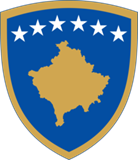 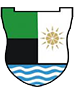 LOKALNI AKCIONI PLANZA RODNU RAVNOPRAVNOST2024 - 2026Maj 2024. godineLokalni akcioni plan za rodnu ravnopravnost (LAPRR) 2024 – 2027 pripremila je opština Mitrovica uz podršku UN Women Kosovo u okviru implementacije projekta “Gender Equality Facility” (GEF) sredstvima Evropske unije.Radna grupa			xxxxxxxxTehnička ekspertiza UN Women-a / GEF-a:	Artan Binaku, koordinator projektaMonika Kocaqi, međunarodni konsultant© Opština Mitrovica, 2024. Sva prava zadržana.Pozdravni govor gradonačelnika opštine gdina Bedrija HamzeSPISAK SKRAĆENICA I AKRONIMA ARR			Agencija za rodnu ravnopravnostBDPfA			Pekinška deklaracija i Platforma za akcijuCEDAW		Konvencija o eliminaciji svih oblika diskriminacije ženaDOU			Direkcija opšte upraveDBF			Direkcija za budžet i finansijeDPRR			Direkcija za poljoprivredu i ruralni razvojDERTEI		Direkcija za ekonomiju, razvoj, turizam i evropske integracijeDGKI			Direkcija za geodeziju, katastar i imovinuDI			Direkcija inspekcijeODO			Opštinska direkcija za obrazovanjeDKOS			Direkcija za kulturu, omladinu i sportDZŽSŠ		Direkcija za zaštitu životne sredine i šumaDMS			Direkcija za socijalnu zaštitu DBHS			Direkcija za bezbednost i hitne slučajeveDZ			Direkcija za zdravstvoDJUI			Direkcija za javne usluge i infrastrukturuDPU			Direkcija za planiranje i urbanizacijuEU GAP III		Akcioni plan za rodnu ravnopravnost Evropske unije IIIGŽČ			Neformalna grupa žena članica SkupštineSOB			Srednjoročni okvir budžetaSO			Skupština opštineOPF			Odbor za politiku i finansijeMALS			Ministarstvo administracije lokalne samouprave  NVO			Nevladina organizacijaMO			Međunarodna organizacijaKPRR			Kosovski program za rodnu ravnopravnostLAPRR			Lokalni akcioni plan za rodnu ravnopravnostGCPM			Glavni centar porodične medicineCSR			Centar za socijalni radSDG			Cilj održivog razvojaSLJPZ			Sektor za ljudska prava i zajedniceSRR			Službenik/ca za rodnu ravnopravnostKG			Kancelarija gradonačelnikaI. UVODLokalni akcioni plan za rodnu ravnopravnost (LAPRR) 2024 - 2026 je pripremila opština Mitrovica, kao glavno sredstvo za sprovođenje javnih obaveza za rodnu ravnopravnost koje se odražavaju u:Ustavu Republike Kosovo.Glavnim međunarodnim instrumentima za rodnu ravnopravnost i osnaživanje žena, direktno primenljivih u zakonodavstvu zemlje.Zakonu o rodnoj ravnopravnosti br. 05/L-020, kao i celini zakona zemlje fokusiranih na jednakost, nediskriminaciju i osnaživanje žena.Kosovskom programu za rodnu ravnopravnost 2020 – 2024. godine, kao i celokupnom lokalnom razvojnom okviru (programima i strategije) za promovisanje rodne ravnopravnosti i osnaživanje žena.Instrumentima i sredstvima EU fokusiranih na rodnu ravnopravnost, kao dela procesa integracije, posebno onih koji sadrže radnje koje treba preduzeti na lokalnom nivou – kao što je Evropska povelja o ravnopravnosti žena i muškaraca u lokalnom životu, itd.LAPRR je pripremljen kroz interaktivan i sveobuhvatan proces, u saradnji i konsultaciji sa lokalnim javnim institucijama, organizacijama civilnog društva, Neformalnom grupom članica Skupštine, međunarodnim organizacijama, Skupštinom opštine i uz glasove stanovnika opštine Mitrovica, koji su imali priliku da se upoznaju i daju svoje komentare na ovaj dokument tokom procesa javnih konsultacija. Čitav proces podržao je UN Women Kosovo u okviru implementacije projekta “Gender Equality Facility“ (GEF) sredstvima Evropske unije.Rodna ravnopravnost podrazumeva da su sva ljudska bića, i žene i muškarci, slobodna da razviju svoje lične sposobnosti i donose izbore bez ograničenja postavljenih na osnovu rodnih stereotipa, krutih rodnih uloga ili predrasuda. Rodna ravnopravnost znači da se različita ponašanja, težnje i potrebe žena i muškaraca podjednako razmatraju, vrednuju i favorizuju. Rodna ravnopravnost ne znači da žene i muškarci moraju postati isti, već da prava čoveka, odgovornosti i mogućnosti neće zavisiti od toga da li je rođen kao žensko ili muško. (UN Women, 2011).Rodna pravda podrazumeva da se prema ženama i muškarcima postupa na pravedan način, u skladu sa njihovim potrebama. Ovo može uključivati jednak tretman ili tretman koji je različit, ali se smatra ekvivalentnim u smislu prava, beneficija, obaveza i mogućnosti. U kontekstu razvoja, ciljevi za rodnu pravdu često zahtevaju uključivanje mera koje kompenzuju istorijske i društvene nepovoljnosti prema ženama. (UN Women, 2011).Kao što je opisano i u tekstu Evropske povelje o ravnopravnosti žena i muškaraca u lokalnom životu, jedinice lokalne samouprave su sfere upravljanja koje su bliže ljudima, pa predstavljaju nivoe koji imaju više mogućnosti da se bore protiv kontinuiteta i reprodukcije nejednakosti, kao i da napreduju ka istinski ravnopravnom društvu. Ovo se može postići kombinovanjem implementacije njihovih nadležnosti sa saradnjom sa čitavim nizom lokalnih aktera, za konkretne radnje u korist ravnopravnosti žena i muškaraca, devojaka i mladića, devojčica i dečaka. Sprovođenje i unapređenje prava na ravnopravnost mora biti u središtu koncepta lokalne samouprave. Rodna ravnopravnost je godinama prioritetno identifikovana na državnom nivou, a u tu svrhu se i na lokalnom nivou radilo i radi kontinuirano. Na nivou zemlje, u Kosovskom programu za rodnu ravnopravnost 2020 - 2024, koji je zasnovan na Zakonu br. 05/L -020 o rodnoj ravnopravnosti, jasno su date glavne oblasti intervencije, kao i specifični ciljevi za čiju implementaciju centralne i lokalne institucije, NVO-ovi i svi lokalni, nacionalni i međunarodni partneri moraju da rade zajedno.Opština Mitrovica u svojoj misiji navodi da je “institucija u službi grada i građana, sa efikasnim uslugama i transparentnim, odgovornim pristupom u službi održivog razvoja, povećanog blagostanja i društvenog napretka; reprezentativna institucija sa perspektivom društveno-ekonomskog razvoja i jednakih mogućnosti za sve.”U sprovođenju zakonskog okvira i politika koje su na snazi u vezi sa pitanjima rodne ravnopravnosti, kao i u skladu sa svojom misijom i vizijom, opština Mitrovica je imenovala službenika za rodnu ravnopravnost koji osmišljava i sprovodi planove rada za napredak ka rodnoj ravnopravnosti. Ovi planovi su realizovani uz finansijsku podršku opštine i donatora, kroz partnerstva i saradnju. U “Opštinskom planu rada za ostvarivanje rodne ravnopravnosti 2020-2023” ističe se sledeće: “Opština Mitrovica će obezbediti da rodna ravnopravnost bude zagarantovana u okviru svih struktura, institucija, politika, procedura, praksi i programa opštine i da će preduzeti ovu inicijativu kao obavezu koja proizilazi iz domaćeg i međunarodnog zakonodavstva za ostvarivanje rodne ravnopravnosti, koja ima za cilj: a) Stvaranje jednakih mogućnosti za učešće i ekonomsku korist i poboljšanje socijalnog blagostanja; b) Unapređenje rodne ravnopravnosti i eliminisanje nejednakosti i rodnih stereotipa; v) Unapređenje ostvarivanja prava u odlučivanju...“Uprkos tome, i pored napretka u ovom pravcu na lokalnom ili opštinskom nivou, moramo priznati da realnost i dalje govori o nedostatku rodne ravnopravnosti i pravde u praksi. Nejednakosti i diskriminacija ili višestruke nepovoljnosti, ne samo među polovima već i među grupama unutar istog pola, i dalje se oslanjaju na niz društvenih pojmova izgrađenih na osnovu brojnih stereotipa prisutnih u porodici, obrazovanju, kulturi, komunikaciji, svetu rada, u organizaciji društva itd.Stoga, ukoliko želimo da stvorimo društvo zasnovano na ravnopravnosti, neophodno je da organi lokalne samouprave u potpunosti razmotre rodno integrisanje u svojim politikama, organizaciji i praksama rada. Prava jednakost između žena i muškaraca, devojaka i mladića, devojčica i dečaka, takođe je ključ i ekonomskog i društvenog uspeha.PLVBGJ 2024 - 2026 je koncipiran i vezan upravo za pravni okvir i nacionalne politike, ali je takođe podržan i inspirisan važnim međunarodnim dokumentima, a ima za cilj da se uskladi sa standardima i zahtevima acquis EU za rodnu ravnopravnost. Mere i radnje predviđene ovim planom su izrađene  imajući u vidu činjenicu da nijedna intervencija napravljena sa bilo kakvom pažnjom i raspoloživim resursima ne može biti uspešna ako se ne uzmu u obzir i ne ispune na odgovarajući i ravnopravan način različite potrebe žena i muškaraca, devojaka i mladića, devojčica i dečaka, odnosno svih pripadnika zajednice. Međutim, osnaživanje žena, devojaka i devojčica ostaje jedan od glavnih ciljeva za ispunjavanje ciljeva rodne ravnopravnosti. Da bi se što jasnije izrazila neophodnost sveobuhvatnosti, u čitavom tekstu koji sledi u ovom LAPRR-u, izraz “u svoj njihovoj raznolikosti” se neprekidno koristi. Kroz njega se naglašava važnost podrške, tretmana i osnaživanja žena, devojaka i devojčica (ali i muškaraca, mladića i dečaka) u celini, uključujući i one iz ugroženih grupa koje trpe višestruku i isprepletenu diskriminaciju, zbog pola, uzrasta, sredine u kojoj žive, etničke pripadnosti, invaliditeta, posebnih potreba, seksualne orijentacije, izražavanja rodnog identiteta, to što su samohrani roditelj, žrtva/preživela/preživeli trgovine ljudima, ili drugih oblika rodno zasnovanog nasilja i nasilja u porodici, statusa migranta, tražioca azila, ili zbog toga što je “lice pod međunarodnom zaštitom” (odnosno sa statusom izbeglice, privremenom i pod dopunskom zaštitom), sa statusom „bez državljanstva“ itd.Sve mere i radnje predstavljene kao deo LAPRR-a 2024 - 2026, propraćene su podacima koji se odnose na pokazatelje rezultata, glavne odgovorne direkcije i partnerske institucije i organizacije u sprovođenju, vremenske rokove, lica odgovorna za praćenje, kao i neophodni troškovi za sprovođenje. Ovo se definitivno odnosi na oblasti intervencije, očekivane rezultate, specifične ciljeve, relevantne pokazatelje i glavne dokumente koji podržavaju planirane korake.II.	PRAVNI I INSTITUCIONALNI OKVIRUstav Republike Kosovo definiše međunarodne konvencije o ljudskim pravima kao što su Konvencija o eliminaciji svih oblika diskriminacije žena (poznata kao CEDAW), Rezolucija 1325 Ujedinjenih nacija o ženama, miru i bezbednosti ili Konvencija Saveta Evrope za prevenciju i borbu protiv nasilja nad ženama i nasilja u porodici (poznata kao Istanbulska konvencija), direktno primenljiva u lokalnom zakonodavstvu i u slučaju konflikta, smatra se da ove konvencije imaju prioritet nad aktima i zakonima koje donose javne institucije.Zakon o lokalnoj samoupravi uspostavlja pravni osnov za stabilan sistem lokalne samouprave u Republici Kosovo.Zakon o rodnoj ravnopravnosti garantuje, štiti i promoviše rodnu ravnopravnost, kao temeljnu vrednost za demokratski razvoj društva.Kosovski program za rodnu ravnopravnost ima za cilj da obezbedi da je rodna ravnopravnost u centru transformacionih procesa na Kosovu, unutar svih struktura, institucija, politika, procedura, praksi i programa vlade, agencija, civilnog društva, privatnog sektora i zajednice donatora.Lokalni akcioni plan za rodnu ravnopravnost 2024 - 2026 opštine Mitrovica zasniva se na celini važnih zakonskih i institucionalnih dokumenata, koji u isto vreme usmeravaju aktivnosti širom zemlje za osnaživanje žena i napredak ka rodnoj ravnopravnosti na Kosovu. Kao najvažnije možemo navesti:Glavni međunarodni instrumenti za rodnu ravnopravnost i osnaživanje žena:Univerzalna deklaracija o ljudskim pravima,Evropska konvencija o ljudskim pravima,Konvencija o političkim pravima žena,Međunarodna konvencija o ekonomskim, socijalnim i kulturnim pravima,Konvencija o eliminaciji svih oblika diskriminacije žena (CEDAW),Konvencija Ujedinjenih nacija o pravima deteta,Pekinška deklaracija i Platforma za akciju,Konvencija Saveta Evrope o sprečavanju i borbi protiv nasilja nad ženama i nasilja u porodici,Rezolucija 1325 Saveta bezbednosti Ujedinjenih nacija o ženama, miru i bezbednosti,Agenda Ujedinjenih nacija za održivi razvoj, 2030,Strategija za rodnu ravnopravnost 2020. – 2025. Evropske unije i Akcioni plan za rodnu ravnopravnost (GAP III) 2021. – 2025.,Evropska povelja o ravnopravnosti žena i muškaraca u lokalnom životu itd.Nacionalni pravni i razvojni okvir za rodnu ravnopravnost i osnaživanje žena:Ustav Republike Kosovo, članovi 7, 21 i 22,Zakon o lokalnoj samoupravi, br. 03/L-040,Zakon o rodnoj ravnopravnosti br. 05/L-020,Zakon o učinku opštinaZakon o nasledstvu br. 2004/26,Zakon br. 06/L-077 o izmenama i dopunama Zakona br. 2004/32 o porodici,Zakon o zaštiti od diskriminacije br. 05/L-021,Zakon o imovini i imovinskim pravima br. 03/L-154,Zakon o radu br. 03/L-212,Zakon o prevenciji i zaštiti od nasilja u porodici, nasilja nad ženama i rodno zasnovanog nasilja br. 08/L-185,Zakon br. 04/l-81 o izmenama i dopunama Zakona o socijalnim i porodičnim uslugama br. 02/L-17,Zakon br. 2011/04-L-096 o izmenama i dopunama Zakona o šemi socijalne pomoći br. 2003/15,Zakon br. 03/L022 o materijalnom izdržavanju porodica sa decom sa trajnim invaliditetom,Zakon br. 08/L-109 o kompenzaciji žrtvama zločina,Zakon br. 06/L-084 o zaštiti deteta,Zakon br. 04/L-125 o zdravstvu,Zakon br. 06/L-026 o azilu,Kosovski program za rodnu ravnopravnost 2020. – 2024. godine,Nacionalna strategija za razvoj,Program ekonomskih reformi,Strategija bolje regulative,Nacionalna strategija zaštite od nasilja u porodici i nasilja nad ženama,Nacionalni program za sprovođenje Sporazuma o stabilizaciji i pridruživanju,Strategija i Akcioni plan za imovinska prava,Uredba o socijalnom stanovanju,Akcioni plan za unapređenje zdravlja i obrazovanje 2024.-2026. godine, Ministarstva zdravlja i dr.Podrazumeva se da se sve mere i radnje predviđene ovim LAPRR-om 2024. – 2026. godine takođe oslanjaju na nacionalne strategije ili akcione planove koji pokrivaju sektore određene prema njihovim oblastima.Glavna odgovorna za sprovođenje LAPRR-a ostaje opština. To podrazumeva odgovornost kako za neposredno sprovođenje predviđenih mera i radnji, tako i za koordinaciju sa relevantnim institucijama i akterima koji omogućavaju sprovođenje ovih mera i radnji. Dakle, ako opština nema finansijske, ljudske ili infrastrukturne mogućnosti da direktno sprovede određenu meru ili akciju, njena odgovornost je da koordinira i uskladi radnje sa tom institucijom koja ima tu mogućnost, uključujući NVO-ove, privatne institucije, međunarodne organizacije itd. Službenica za rodnu ravnopravnost (SRR) ostaće odgovorna za koordinaciju i sprovođenje niza mera i radnji predviđenih u LAPRR, ali ovo je sada već plan cele opštine i glavna odgovornost za ovaj plan u celini ne pada nužno na SRR. Takođe, LAPRR 2024. – 2026. godine, podeljen iz godine u godinu, zamenjuje i Plan rada za rodnu ravnopravnost koji je SRR pripremao i prezentovao gradonačelniku opštine i Agenciji za rodnu ravnopravnost, na godišnjem nivou.Važnu ulogu u prevazilaženju rodnih pitanja, na lokalnom nivou, ima i Neformalna grupa članica Skupštine, koje su takođe dale značajan doprinos u izradi ovog plana. U nastavku, sve lokalne institucije i NVO koje su uključene kao partneri za sprovođenje glavnih mera i radnji u ovom LAPRR-u su važne i neophodne da bi se postigli željeni rezultati u napretku ka rodnoj ravnopravnosti. Međunarodne organizacije takođe igraju važnu ulogu ovde kroz finansijsku i tehničku podršku za sprovođenje određenih mera predviđenih ovim LAPRR-om.Lokalni akcioni plan za rodnu ravnopravnost je:praktično sredstvo za lociranje važnih nacionalnih ali i međunarodnih dokumenata u vezi sa rodnom ravnopravnošću (naročito instrumenata koji su direktno primenljivi u zakonodavstvu zemlje).dokument sastavljen kroz sveobuhvatan proces, sa dobro definisanim koracima, čiji sadržaj odražava dostignuća i izazove sa kojima se opština tokom godina suočavala u napretku ka rodnoj ravnopravnosti.jasan odraz uloga i odgovornosti koje je neophodno ispuniti unutar opštine, kao i između opštine i lokalnih institucija ili organizacija civilnog društva i međunarodnih organizacija, kako bi se u praksi primenio princip jednakosti za sve žene, muškarce, devojke, mladiće, devojčice i dečake, u svoj svojoj raznolikosti, u opštini Mitrovica.III. METODOLOGIJAMetodologija za izradu LAPRR-a 2024. – 2026. godine bila je sveobuhvatna i razvijena kroz sledeće korake:Formiranje Radne grupe za izradu ovog plana, Odlukom gradonačelnika opštine. Odlukom gradonačelnika formirana je Radna grupa za izradu ovog LAPRR-a br.xxxxx dana xxxx  i njen sastav činilo je xx službenica/službenika, konkretno:Gđa.Analiza i procena stanja kroz postojeće podatke i informacije. Ova analiza je zasnovana na celini postojećih dokumenata opštine, ali je nesumnjivo proširena i na set zakonskog okvira i postojećih nacionalnih i lokalnih politika koje se odnose na rodna pitanja.Određivanje glavnih oblasti intervencije, neophodno da bude uključeno u matricu LAPRR-a 2024. - 2026. godine. Ova odluka je doneta nakon niza koraka, kao što su ocenjivanje dostignuća i izazova opštine u rešavanju pitanja rodne ravnopravnosti, identifikacija prioriteta na osnovu gore pomenute analize, uzimajući u obzir i na odgovarajući način odražavajući komentare i sugestije koje proizilaze iz razgovora sa opštinskim osobljem, itd.).Preliminarne konsultacije unutar opštine i izrada nacrta LAPRR-a. Ove konsultacije su održane sa opštinskim osobljem, a posebno sa članovima Radne grupe i Neformalne grupe žena članica Skupštine. Od početka ovih konsultacija predstavljeni su glavni važni međunarodni instrumenti, posebno oni EU koji se odnose na rodnu ravnopravnost (kao što su Akcioni plan EU za rodnu ravnopravnost / EU GAP III, ili Evropska povelja o rodnoj ravnopravnosti žena i muškaraca u lokalnom životu itd.). Na isti način, prioriteti pomenuti u važnim nacionalnim dokumentima kao što su Kosovski program za rodnu ravnopravnost 2020. – 2024. godine, Plan Akcionog plana EU za rodnu ravnopravnost III 2021 – 2025 za implementaciju na nivou zemlje za, itd. Zatim se prešlo na pripremu nacrta matrice LAPRR-a, koja je sadržala strateške ciljeve, očekivane rezultate, dokumente koji se odnose na mere i predviđene radnje, specifične ciljeve, pokazatelje na nivou ciljeva, zajedno sa osnovnim vrednošću (merena za 2023. godinu ili koja će se utvrditi tokom 2024. godine) i ciljna vrednost (cilj) do 2026. godine, rezultat na nivou konkretnog cilja, kao i aktivnosti, direkciju nadležnu za sprovođenje, partneri i saradnici, vremenski rok, troškovi za tri godine, izvor finansiranja, pokazatelje za svaku aktivnost, kao i odgovorne za praćenje sprovođenja LAPRR-a.Objavljivanje na sajtu opštine za komentare i sugestije pojedinaca i interesnih grupa. Nacrt LAPRR-a 2024. – 2026. godine je objavljen dana xxxx 2024 na linku xxxxxxxx. Objava je do danas xxxx.2024. godine ostala otvorena za komentare i sugestije, čime je ispunjena obaveza javne konsultacije, uz podršku Zakona o lokalnoj samoupravi br. 03L-040 i Administrativnog uputstva (MALS) br. 04/2023 za Otvorenu upravu u opštinama.Održavanje javnih konsultacija sa stanovnicima opštine. U skladu i u nastavku gore navedenog, opština Mitrovica je održala i javnu raspravu dana xxx.2024. godine, u xxxxx. časova Unapređenje nacrta LAPRR-a. Nakon održane javne rasprave i na kraju celokupnog procesa javnih konsultacija, Radna grupa je poboljšala i nacrt LAPRR-a, na osnovu svih dobijenih komentara i sugestija.Matrica troškova LAPRR-a. Proces matrice troškova LAPRR-a bio je izuzetno važan proces koji je takođe oduzimao vreme tokom pripreme celog dokumenta. Izvršen je obračun troškova za svaku od aktivnosti predviđenih u matrici LAPRR-a i sredstva su podeljena prema izvoru finansiranja, konkretno sredstava koja pokriva opština, sa postojećim ljudskim, infrastrukturnim ili finansijskim resursima, sredstvima koja pokrivaju donatori, ali i sredstva za čije se pronalaženje moraju razmotriti i planirati u relevantnim budžetima narednih godina, ili se moraju lobirati da se obezbede kroz saradnju sa donatorima, privatnim subjektima i NVO-ovima (dakle, finansijska praznina).Podnošenje kompletnog dokumenta, sa troškovima na usvajanje Skupštini opštine. Nakon pripreme i završetka celokupnog procesa, kompletan dokument LAPRR-a, uključujući i troškove, dostavljen je na odobrenje Skupštini opštine, poštujući sve korake, obaveze i relevantne zakonske rokove.Usvajanje LAPRR-a u Skupštini opštine. LAPRR je odobren na narednoj sednici Skupštine opštine dana xxxx 2024. godine. Svi gore navedeni koraci su u skladu sa ne samo sa nacionalnim obavezama, već i sa metodologijom za pripremu LAPRR-a koju je predložio Savet opština i regiona Evrope (SORE). Važnu ulogu u celokupnom procesu pripreme do finalizacije LAPRR-a odigrala je podrška i tehnička pomoć koju su pružile UN Women Kosovo, preko dobro pripremljenog tima i konsultanta angažovanih za ovu svrhu, u okviru realizacije projekta “Gender Equality Facility” (GEF) koji se finansira od strane Evropske unije.IV. VIZIJA, STRATEŠKI CILJEVI I SPECIFIČNI CILJEVIVizija LAPRR-a:“Pravedno, sveobuhvatno i rodno upravljanje, gde žene i muškarci, devojke i mladići, devojčice i dečaci Mitrovice, bez obzira na uzrast, mesto stanovanja, etničku i socijalnu grupu, invaliditet i posebne potrebe, seksualnu orijentaciju i izražavanje rodnog identiteta, građanski status, status migranta i tražioca azila, status “lica pod međunarodnom zaštitom” (sa statusom izbeglice, privremenim i statusom pod dopunskom zaštitom), statusu “apatrida”, radnog statusa, ekonomskog statusa, verske pripadnosti ili druge individualne karakteristike, uživaju, poštuju i doprinose napretku ka rodnoj ravnopravnosti i njenom sprovođenju u praksi, u svim oblastima života”.Principikoji usmeravaju implementaciju LAPRR-a, uglavnom se zasnivaju na principima koji usmeravaju sprovođenje u celini Evropske povelje o ravnopravnosti žena i muškaraca u lokalnom životu, kao što je predstavljeno u nastavku:Jednakost između žena i muškaraca, devojaka i mladića, devojčica i dečaka u svoj njihovoj različitosti sačinjava osnovno pravo. Ovo pravo organi lokalne samouprave moraju da sprovode u svim svojim oblastima odgovornosti; ona takođe uključuje obavezu eliminisanja svih oblika diskriminacije, direktnih ili indirektnih.Da bi se osigurala rodna ravnopravnost, moraju se tretirati pitanja diskriminacije i višestrukih prepreka. Napori za postizanje rodne ravnopravnosti moraju uzeti u obzir i razmotriti – iz sveobuhvatne, sistemske i strukturalne perspektive – načine na koje rod stupa u interakciju sa drugim faktorima kao što su pol, rasa, boja kože, etničko ili društveno poreklo, genetske osobine, jezik, religija ili uverenje, politička i sva druga mišljenja, pripadnost nacionalnoj manjini, bogatstvo, poreklo po rođenju, invaliditet, godine ili seksualna orijentacija.Uravnoteženo učešće žena i muškaraca, mladih žena i muškaraca u donošenju odluka je preduslov za demokratsko društvo. Pravo na ravnopravnost žena i muškaraca, mladih žena i mladih ljudi, devojaka i dečaka, zahteva da organi lokalne samouprave preduzmu sve odgovarajuće mere i usvoje sve odgovarajuće strategije za promovisanje uravnotežene zastupljenosti i učešća u svim sferama odlučivanja. Eliminisanje rodnih stereotipa je od fundamentalnog značaja za postizanje rodne ravnopravnosti. Organi lokalne samouprave treba da promovišu rad na eliminisanju stereotipa i prepreka koje stvaraju nejednakost u položaju i stanju žena/devojaka/devojčica i koje su izvor nejednakog vrednovanja uloga žena i muškaraca, devojaka i mladića sa političkog, ekonomskog, društvenog i kulturnog stanovišta. Integracija rodne perspektive u sve aktivnosti organa lokalne samouprave neophodna je za unapređenje rodne ravnopravnosti. Rodnu perspektivu treba uzeti u obzir prilikom kreiranja politika, metoda i instrumenata koji utiču na svakodnevni život lokalnog stanovništva – na primer korišćenjem tehnika “rodne procene“, „rodne revizije“, „rodne integracije” i “rodno odgovorno budžetiranje”. Da bi se postigao ovaj cilj, moraju se analizirati i uzeti u obzir mnoga i obimna iskustva različitih grupa žena u lokalnom životu, kao i uslovi njihovog života i rada.Akcioni planovi, podržani odgovarajućim resursima, neophodni su instrumenti za unapređenje rodne ravnopravnosti. Organi lokalne samouprave moraju izraditi akcione planove i programe za rodnu ravnopravnost, uz podršku finansijskih i ljudskih resursa neophodnih za njihovu realizaciju.Strateški ciljevi LAPRR-a.LAPRR 2024. – 2026. godine se sastoji od četiri strateška cilja, koji su takođe usklađeni i sa:Zakonom br. 05/L-020 o rodnoj ravnopravnosti,Kosovskim programom za rodnu ravnopravnost 2020 - 2024,Planom implementacije na nivou države za Kosovo Akcionog plana EU za rodnu ravnopravnost III (EU GAP III) 2021-2025,Konvencijom o eliminaciji svih oblika diskriminacije žena (CEDAW),Konvencijom Saveta Evrope o sprečavanju i borbi protiv nasilja nad ženama i nasilja u porodici (Istanbulska konvencija),Pekinškom deklaracijom i platformom za akciju (BDPfA),Agendom 2030, Ciljevima održivog razvoja (SDG) 2030,Akcionim planom za rodnu ravnopravnost EU 2021-2025 (EU GAP III),Evropskom poveljom o ravnopravnosti žena i muškaraca u lokalnom životu itd.Četiri strateška cilja LAPRR-a 2024. – 2026. godine opštine Mitrovica su navedeni u nastavku:Promovisanje rodne ravnopravnosti i osnaživanje žena, devojaka i devojčica u svoj njihovoj različitosti.Ekonomsko osnaživanje i promovisanje ekonomskih, socijalnih i prava na dostojanstveno zapošljavanje žena, devojaka i devojčica, u svoj njihovoj različitosti. Smanjenje rodnih nejednakosti u kvalitetnom obrazovanju i celoživotnom učenju, za žene i muškarce, devojke, mladiće, devojčice i dečake, u svoj njihovoj različitosti.Promovisanje seksualnog i reproduktivnog zdravlja i prava.Svaki od ovih strateških ciljeva dalje je raščlanjen na očekivane rezultate, specifične ciljeve, pokazatelje njihovog merenja, kao i konkretne mere i radnje, koje su detaljno prikazane u matrici akcionog plana, gde su date potpunije informacije o implementaciji i evaluaciji rezultata.Napredak i efektivnost u implementaciji LAPRR-a nužno zahteva obezbeđivanje neophodnih i dovoljnih ljudskih, finansijskih i infrastrukturnih resursa, kao i koordinaciju delovanja i međuinstitucionalnu saradnju sa drugim lokalnim institucijama, organizacijama civilnog društva, privatnim institucijama, kao i međunarodne organizacije koje rade na osnaživanju žena i postizanju rodne ravnopravnosti. Neophodni su i prikupljanje i redovno ažuriranje podataka razvrstanih ne samo po polu, već i po nizu drugih individualnih karakteristika, kontinuirano praćenje napretka implementacije predviđenih radnji, kao i transparentnost i odgovornost za postignute rezultate. za napredovanje ka viziji koja vodi ovaj LAPRR.Očekivani rezultati, specifični ciljevi i pokazatelji V.	TROŠKOVI IMPLEMENTACIJE LAPRR-a 2024. – 2026. godineSve aktivnosti predviđene u matrici LAPRR-a 2024. – 2026. godine praćene su neophodnim finansijskim troškovima za njihovu realizaciju, koji se dalje dele na troškove koje pokriva sama opština (kako sa postojećim ljudskim, finansijskim i infrastrukturnim resursima, kao i sa resursima koje treba da doda), troškove koje pokrivaju donatori i treća lica, kao i troškove koje treba obezbediti (ili finansijska praznina).Važno je napomenuti da iako dobar deo aktivnosti opština pokriva angažovanjem postojećih ljudskih i finansijskih resursa (odnosno službenika, koji trenutno primaju fiksnu platu, halama/objektima koje poseduje za razvoj različitih delatnosti, ili stavljajući na raspolaganje vozilo i kancelarijski materijal koji se ukupno nabavlja za celu ustanovu i dr.), u ovom Lokalnom akcionom planu za rodnu ravnopravnost 2024. - 2026. godine je takođe evidentirana odgovarajuća vrednost ovog doprinosa, sa ciljem da se tokom praćenja i evaluacije njegove implementacije omogući evaluacija i kroz ekonomičnost. Važno je imati u vidu činjenicu da su ovi proračuni rađeni za minimalne vrednosti koje bi organizacija predloženih aktivnosti zahtevala.Prikazani troškovi su indikativni i odobrenje ovog Lokalnog akcionog plana za rodnu ravnopravnost 2024. – 2026. godine, sa obračunom troškova, ne znači automatski i njegovo budžetiranje. U cilju budžetiranja i izdvajanja relevantnih godišnjih sredstava, bez kojih ne može zaživeti sprovođenje ovog LAPRR-a, Opština mora u okvire godišnjih i srednjoročnih budžetskih projekcija uključiti i mere predviđene ovim LAPRR-om. U tom kontekstu, neophodna je podrška i lobiranje Neformalne grupe članica Skupštine za obezbeđivanje finansijskih sredstava za realizaciju aktivnosti/mera, kroz njihovo uključivanje u godišnji ili srednjoročni budžet opštine. Uz godišnju reviziju Lokalnog akcionog plana, mora se neizostavno izvršiti i revizija predloženih troškova, na osnovu načina na koji su uključeni u godišnje budžete ili SOB-ove opštine, kao i u ugovore sa potencijalnim donatorima ili partnerima. Ovo zahteva povećanu pažnju, posebno u periodu pripreme SOB-ova i godišnjih budžeta, kako bi se u njih uključile mere i radnje predviđene u matrici LAPRR-a, prema podelama po godinama.Iz urađenih proračuna proizilazi da su troškovi u celini za realizaciju LAPRR-a 2024.-2026. godine u vrednosti od xxx evra. Od toga:xxx evra su troškovi za realizaciju strateškog cilja 1. xxxxxx evra su troškovi za realizaciju strateškog cilja 2. xxxxx evra su troškovi za realizaciju strateškog cilja 3. xxxxxx evra su troškovi za realizaciju strateškog cilja 4. xxxxU ukupnim troškovima xxx evra su neophodni za implementaciju u celini LAPRR-a 2024. – 2026. godine tokom celog trajanja (tri godine):xxxx evra su troškovi koje će pokriti od strane opštine (sa postojećim kadrovima i sa nenovčanim doprinosom – hale, sredstva i sl.), dakle koje ne treba obračunavati kao dodatak budžetu, jer postoje i ljudski i infrastrukturni resursi. Ovde se takođe uključuju grantovi ili subvencije planirane za određene oblasti i za stanovnike u svoj njihovoj raznolikosti, a iz godine u godinu će se meriti kolike su koristi imale posebno žene, devojke i devojčice.xxx evra su troškovi koje pokrivaju različiti donatori  (koji su se unapred složili prilikom pripreme nacrta LAPRR-a).xx evra (ili x% ukupnog trogodišnjeg budžeta) predstavlja finansijsku prazninu, za koju će opština lobirati za iznalaženje finansijskih sredstava, ili će izvršiti svoje dodatno planiranje u narednim SOB-ovima, počev od SOB-a 2025-2027.Za više detalja pogledajte Matricu lokalnog akcionog plana u nastavku.VI.	IZVEŠTAVANJE I MONITORINGProces izveštavanja za sprovedene aktivnosti vršiće Direkcija/Kancelarija/Jedinica nadležna za sprovođenje aktivnosti u Kancelariji gradonačelnika.Odmah po usvajanju Lokalnog akcionog plana za rodnu ravnopravnost 2024. – 2026., kao prvog koraka njegovog sprovođenja, biće prikupljeni podaci za osnovnu vrednost pokazatelja na nivou konkretnih ciljeva. Na isti način biće sačinjene liste pokazatelja sa informacijama koje se moraju prikupljati i izveštavati na osnovu aktivnosti, ali i na osnovu konkretnih ciljeva. Izveštavanje na osnovu specifičnih ciljeva biće pripremljeno dva puta godišnje (svakih 6 meseci) ili na osnovu zahteva Kancelarije gradonačelnika. Monitoring sprovođenja Lokalnog akcionog plana na nivou ciljeva vršiće Skupština opštine.Izveštaji o praćenju će takođe biti prosleđeni Neformalnoj grupi žena članica Skupštine i Komisiji za rodnu ravnopravnost, kao i Agenciji za rodnu ravnopravnost, odnosno Ministarstvu administracije lokalne samouprave, po potrebi/zahtevu.Na osnovu sprovedenog praćenja, LAPRR treba periodično preispitivati i unapređivati, a najmanje svake godine od dana njegovog sprovođenja.VII. MATRICA LOKALNOG AKCIONOG PLANA ZA RODNU RAVNOPRAVNOST 2024. - 2026.Strateški cilj:1.Promovisanje rodne ravnopravnosti i osnaživanje žena, devojaka i devojčica u svoj njihovoj različitosti.Očekivani rezultati:1. a. Učešće devojaka i žena, u svoj njihovoj različitosti, u političkom i javnom odlučivanju je poboljšano.1.b. Razvojni i interventni planovi u svim oblastima, kao i budžetski programi opštine, sa integrisanom rodnom perspektivom.Specifični ciljevi:Podsticanje učešća žena, devojaka i devojčica u svoj njihovoj različitosti, u političkom i javnom donošenju odluka, boreći se protiv rodnih stereotipa, diskriminacije i višestruke nepovoljnosti.Povećanje mera i radnji opštine koje uzimaju u obzir i sprovode rodnu integraciju i odgovorno rodno budžetiranje.Pokazatelji na nivou cilja:1.1.a. Broj žena, devojaka i devojčica, u svoj svojoj raznolikosti, informisanih o pravima i značaju ravnopravnog učešća u političkom i javnom odlučivanju.1.2.a. Procenat opštinskog budžeta posvećen radnjama za osnaživanje žena i napretku ka rodnoj ravnopravnosti.Strateški cilj:2. Ekonomsko osnaživanje i promocija ekonomskih, socijalnih i prava na dostojanstveno zapošljavanje žena, devojaka i devojčica, u svoj njihovoj različitostiOčekivani rezultati:2. a. Učešće žena i devojaka u apliciranju i koristi od opštinskih subvencija u vezi sa poljoprivredom i ruralnim razvojem je značajno poboljšano.2.b. Broj devojaka i žena u zapošljavanju i preduzetništvu, povećan je kao rezultat podrške i podsticajnih radnji opštine.Specifični ciljevi:Povećanje pristupa devojaka i žena, u svoj njihovoj raznolikosti, uslugama, resursima i finansijskim proizvodima, sa ciljem njihovog ekonomskog osnaživanja.Povećanje svesti i poboljšanje pristupa uslugama nege, za žene i muškarce, devojke i mladiće, devojčice i dečake, u svoj njihovoj raznolikosti.Pokazatelji na nivou cilja:2.1.a. Procenat devojaka  i žena, u svoj njihovoj različitosti, koji se oslanjaju na subvencije.2.2.b. Broj stanovnika koji imaju koristi od usluga staranja i subvencija u ovoj oblasti.Strateški cilj:Smanjenje rodnih nejednakosti u kvalitetnom obrazovanju i celoživotnom učenju, za žene i muškarce, devojke i mladiće, devojčice i dečake, u svoj njihovoj različitosti.Očekivani rezultati:3. a. Pristup devojčica, devojaka i žena u svoj njihovoj različitosti kvalitetnom obrazovanju i doživotnom učenju je značajno poboljšan.3.b. Više devojčica, devojaka i žena opštine, angažovano u sportskim i kulturnim aktivnostima.Specifični ciljevi:3.1 Pružanje jednakih mogućnosti za kvalitetno obrazovanje i celoživotno učenje, za devojčice, devojke, žene i dečake, mladiće, muškarce u opštini, u svoj njihovoj raznolikosti.3.2. Promovisanje uspešnih modela žena, devojaka i devojčica, u svoj njihovoj različitosti, koje ulažu i aktivno učestvuju u umetnosti, kulturi i sportu.Pokazatelji na nivou cilja:3.1.a. Broj devojčica, devojaka i žena, u svoj svojoj raznolikosti, uključenih u kvalitetne obrazovne usluge.3.2.a. Broj žena, devojaka i devojčica u umetnosti, kulturi i sportu, kao i broj njihovih sportskih klubova koji se oslanjaju na subvencije na godišnjem nivou.Strateški cilj:4. Promovisanje zdravlja i seksualnih i reproduktivnih prava. xxOčekivani rezultati:4. a. Edukacija o seksualnom i reproduktivnom zdravlju među profesionalcima i u zajednici dobija poseban značaj.4.b. Donošenje odluka o seksualnom i reproduktivnom zdravlju među devojčicama, dečacima, devojkama, mladićima, ženama i muškarcima je značajno poboljšano.Specifični cilj:4.1. Povećanje pristupa žena, devojaka i devojčica u svoj njihovoj različitosti kvalitetnim zdravstvenim i uslugama seksualnog i reproduktivnog zdravlja.Pokazatelji ciljanog nivoa:4.1.a. Broj žena, devojaka, devojčica, u svoj njihovoj raznolikosti, sa povećanim pristupom seksualnom i reproduktivnom zdravlju i uslugama.Strateški ciljeviSpecifični ciljeviUkupni troškovi za tri godineOpština Potvrđeni DonatoriFinansijski jaz1. Promovisanje rodne ravnopravnosti i osnaživanje žena, devojaka i devojčica u svoj njihovoj različitosti.1.1 Podsticanje učešća žena, devojaka i devojčica u svoj njihovoj različitosti, u političkom i javnom donošenju odluka, boreći se protiv rodnih stereotipa, diskriminacije i višestrukih nedostataka.1. Promovisanje rodne ravnopravnosti i osnaživanje žena, devojaka i devojčica u svoj njihovoj različitosti.1.2. Povećanje mera i akcija opštine koje uzimaju u obzir i sprovode rodnu integraciju i odgovorno rodno budžetiranje.Ukupni strateški cilj 1:Ukupni strateški cilj 1:2. Ekonomsko osnaživanje i promocija ekonomskih, socijalnih i dostojanstvenih prava na zapošljavanje žena, devojaka i devojčica, u svoj njihovoj različitosti2.1. Povećanje pristupa devojaka i žena, u svoj njihovoj raznolikosti, uslugama, resursima i finansijskim proizvodima, sa ciljem njihovog ekonomskog osnaživanja.2. Ekonomsko osnaživanje i promocija ekonomskih, socijalnih i dostojanstvenih prava na zapošljavanje žena, devojaka i devojčica, u svoj njihovoj različitosti2.2. Povećanje svesti i poboljšanje pristupa uslugama nege, za žene i muškarce, devojke i mladiće, devojčice i dečake, u svoj njihovoj raznolikostiUkupni strateški cilj 2:Ukupni strateški cilj 2:3. Smanjenje rodnih nejednakosti u kvalitetnom obrazovanju i doživotnom učenju, za žene i muškarce, devojke, mladiće, devojčice i dečake, u svoj njihovoj različitosti.3.1. Pružanje jednakih mogućnosti za kvalitetno obrazovanje i celoživotno učenje, za devojčice, devojke, žene i dečake, mladiće, muškarce opštine, u svoj njihovoj raznolikosti.3. Smanjenje rodnih nejednakosti u kvalitetnom obrazovanju i doživotnom učenju, za žene i muškarce, devojke, mladiće, devojčice i dečake, u svoj njihovoj različitosti.3.2. Promovisanje uspešnih modela žena, devojaka i devojčica, u svoj njihovoj različitosti, koji ulažu i aktivno učestvuju u umetnosti, kulturi i sportu.Ukupni strateški cilj 3:Ukupni strateški cilj 3:4. Promovisanje zdravlja i seksualnih i reproduktivnih prava.4.1. Povećanje pristupa žena, devojaka i devojčica u svoj njihovoj različitosti kvalitetnim zdravstvenim i uslugama seksualnog i reproduktivnog zdravlja.Ukupni strateški cilj 4:Ukupni strateški cilj 4:STRATEŠKI CILJ:1. PROMOVISANJE RODNE RAVNOPRAVNOSTI I OSNAŽIVANJA ŽENA, DEVOJAKA I DEVOJČICA U SVOJ NJIHOVOJ RAZNOLIKOSTI.1. PROMOVISANJE RODNE RAVNOPRAVNOSTI I OSNAŽIVANJA ŽENA, DEVOJAKA I DEVOJČICA U SVOJ NJIHOVOJ RAZNOLIKOSTI.1. PROMOVISANJE RODNE RAVNOPRAVNOSTI I OSNAŽIVANJA ŽENA, DEVOJAKA I DEVOJČICA U SVOJ NJIHOVOJ RAZNOLIKOSTI.1. PROMOVISANJE RODNE RAVNOPRAVNOSTI I OSNAŽIVANJA ŽENA, DEVOJAKA I DEVOJČICA U SVOJ NJIHOVOJ RAZNOLIKOSTI.Očekivani rezultati:1. a. Poboljšano je učešće devojaka i žena, u svoj njihovoj različitosti, u političkom i javnom odlučivanju.1.b. Razvojni i interventni planovi u svim oblastima, kao i budžetski programi opštine, sa integrisanom rodnom perspektivom.1. a. Poboljšano je učešće devojaka i žena, u svoj njihovoj različitosti, u političkom i javnom odlučivanju.1.b. Razvojni i interventni planovi u svim oblastima, kao i budžetski programi opštine, sa integrisanom rodnom perspektivom.1. a. Poboljšano je učešće devojaka i žena, u svoj njihovoj različitosti, u političkom i javnom odlučivanju.1.b. Razvojni i interventni planovi u svim oblastima, kao i budžetski programi opštine, sa integrisanom rodnom perspektivom.1. a. Poboljšano je učešće devojaka i žena, u svoj njihovoj različitosti, u političkom i javnom odlučivanju.1.b. Razvojni i interventni planovi u svim oblastima, kao i budžetski programi opštine, sa integrisanom rodnom perspektivom.Reference na glavne dokumente:- Zakon br. 05/L-020 o ravnopravnosti polova, članovi 1., 2., 4., 5., 6., 12.- Kosovski program za rodnu ravnopravnost 2020 - 2024., strateški cilj 1, specifični cilj 1.2, strateški cilj 3, specifični ciljevi 3.1 i 3.2.- Plan sprovođenja na nivou države za Kosovo Akcionog plana EU-a za rodnu ravnopravnost III (EU GAP III) 2021-2025., tematska oblast 1, specifični ciljevi 3.2 i 3.7, tematska oblast 4, specifični ciljevi 4.1, 4.2 i 4.4.- Konvencija o eliminaciji svih oblika diskriminacije žena (CEDAW) - članovi 2., 3., 4., 5. i 7.- Konvencija EK o sprečavanju i borbi protiv nasilja nad ženama i nasilja u porodici (Istanbulska konvencija) – članovi 4. i 6.- Pekinška deklaracija i platforma za akciju (BDPfA), kritične oblasti 7., 8. i 9.- Agenda 2030, Ciljevi održivog razvoja (SDG) 2030, SDG 5, cilj 5.1, 5.2, 5.3, 5.4, 5.a i 5.c, pokazatelji 5.1.1, 5.2.1, 5.2.2, 5.3.4 , , .1, 5.5.1, 5.5.2, 5.a.1, 5.a.2 i 5.c.1; SDG 16, cilj 16.7 i 16.b, pokazatelji 16.7.1, 16.7.2 i 16.b.1- Akcioni plan EU-a za rodnu ravnopravnost 2021 – 2025. (EU GAP III), tematska oblast 4.- Evropska povelja o ravnopravnosti žena i muškaraca u lokalnom životu, članovi 1., 2., 3., 4., 5., 6., 7., 8., 9. i 10.- Zakon br. 05/L-020 o ravnopravnosti polova, članovi 1., 2., 4., 5., 6., 12.- Kosovski program za rodnu ravnopravnost 2020 - 2024., strateški cilj 1, specifični cilj 1.2, strateški cilj 3, specifični ciljevi 3.1 i 3.2.- Plan sprovođenja na nivou države za Kosovo Akcionog plana EU-a za rodnu ravnopravnost III (EU GAP III) 2021-2025., tematska oblast 1, specifični ciljevi 3.2 i 3.7, tematska oblast 4, specifični ciljevi 4.1, 4.2 i 4.4.- Konvencija o eliminaciji svih oblika diskriminacije žena (CEDAW) - članovi 2., 3., 4., 5. i 7.- Konvencija EK o sprečavanju i borbi protiv nasilja nad ženama i nasilja u porodici (Istanbulska konvencija) – članovi 4. i 6.- Pekinška deklaracija i platforma za akciju (BDPfA), kritične oblasti 7., 8. i 9.- Agenda 2030, Ciljevi održivog razvoja (SDG) 2030, SDG 5, cilj 5.1, 5.2, 5.3, 5.4, 5.a i 5.c, pokazatelji 5.1.1, 5.2.1, 5.2.2, 5.3.4 , , .1, 5.5.1, 5.5.2, 5.a.1, 5.a.2 i 5.c.1; SDG 16, cilj 16.7 i 16.b, pokazatelji 16.7.1, 16.7.2 i 16.b.1- Akcioni plan EU-a za rodnu ravnopravnost 2021 – 2025. (EU GAP III), tematska oblast 4.- Evropska povelja o ravnopravnosti žena i muškaraca u lokalnom životu, članovi 1., 2., 3., 4., 5., 6., 7., 8., 9. i 10.- Zakon br. 05/L-020 o ravnopravnosti polova, članovi 1., 2., 4., 5., 6., 12.- Kosovski program za rodnu ravnopravnost 2020 - 2024., strateški cilj 1, specifični cilj 1.2, strateški cilj 3, specifični ciljevi 3.1 i 3.2.- Plan sprovođenja na nivou države za Kosovo Akcionog plana EU-a za rodnu ravnopravnost III (EU GAP III) 2021-2025., tematska oblast 1, specifični ciljevi 3.2 i 3.7, tematska oblast 4, specifični ciljevi 4.1, 4.2 i 4.4.- Konvencija o eliminaciji svih oblika diskriminacije žena (CEDAW) - članovi 2., 3., 4., 5. i 7.- Konvencija EK o sprečavanju i borbi protiv nasilja nad ženama i nasilja u porodici (Istanbulska konvencija) – članovi 4. i 6.- Pekinška deklaracija i platforma za akciju (BDPfA), kritične oblasti 7., 8. i 9.- Agenda 2030, Ciljevi održivog razvoja (SDG) 2030, SDG 5, cilj 5.1, 5.2, 5.3, 5.4, 5.a i 5.c, pokazatelji 5.1.1, 5.2.1, 5.2.2, 5.3.4 , , .1, 5.5.1, 5.5.2, 5.a.1, 5.a.2 i 5.c.1; SDG 16, cilj 16.7 i 16.b, pokazatelji 16.7.1, 16.7.2 i 16.b.1- Akcioni plan EU-a za rodnu ravnopravnost 2021 – 2025. (EU GAP III), tematska oblast 4.- Evropska povelja o ravnopravnosti žena i muškaraca u lokalnom životu, članovi 1., 2., 3., 4., 5., 6., 7., 8., 9. i 10.- Zakon br. 05/L-020 o ravnopravnosti polova, članovi 1., 2., 4., 5., 6., 12.- Kosovski program za rodnu ravnopravnost 2020 - 2024., strateški cilj 1, specifični cilj 1.2, strateški cilj 3, specifični ciljevi 3.1 i 3.2.- Plan sprovođenja na nivou države za Kosovo Akcionog plana EU-a za rodnu ravnopravnost III (EU GAP III) 2021-2025., tematska oblast 1, specifični ciljevi 3.2 i 3.7, tematska oblast 4, specifični ciljevi 4.1, 4.2 i 4.4.- Konvencija o eliminaciji svih oblika diskriminacije žena (CEDAW) - članovi 2., 3., 4., 5. i 7.- Konvencija EK o sprečavanju i borbi protiv nasilja nad ženama i nasilja u porodici (Istanbulska konvencija) – članovi 4. i 6.- Pekinška deklaracija i platforma za akciju (BDPfA), kritične oblasti 7., 8. i 9.- Agenda 2030, Ciljevi održivog razvoja (SDG) 2030, SDG 5, cilj 5.1, 5.2, 5.3, 5.4, 5.a i 5.c, pokazatelji 5.1.1, 5.2.1, 5.2.2, 5.3.4 , , .1, 5.5.1, 5.5.2, 5.a.1, 5.a.2 i 5.c.1; SDG 16, cilj 16.7 i 16.b, pokazatelji 16.7.1, 16.7.2 i 16.b.1- Akcioni plan EU-a za rodnu ravnopravnost 2021 – 2025. (EU GAP III), tematska oblast 4.- Evropska povelja o ravnopravnosti žena i muškaraca u lokalnom životu, članovi 1., 2., 3., 4., 5., 6., 7., 8., 9. i 10.Specifični cilj:1.1 Podsticanje učešća žena, mladih i devojaka u svoj njihovoj različitosti, u političkom i javnom donošenju odluka, boreći se protiv rodnih stereotipa, diskriminacije i višestruke nepogodnosti.1.1 Podsticanje učešća žena, mladih i devojaka u svoj njihovoj različitosti, u političkom i javnom donošenju odluka, boreći se protiv rodnih stereotipa, diskriminacije i višestruke nepogodnosti.1.1 Podsticanje učešća žena, mladih i devojaka u svoj njihovoj različitosti, u političkom i javnom donošenju odluka, boreći se protiv rodnih stereotipa, diskriminacije i višestruke nepogodnosti.1.1 Podsticanje učešća žena, mladih i devojaka u svoj njihovoj različitosti, u političkom i javnom donošenju odluka, boreći se protiv rodnih stereotipa, diskriminacije i višestruke nepogodnosti.PokazateljPokazateljOsnovna vrednost (2024.)Cilj poslednje godine (2026.)Rezultat 1.1.a. Broj žena, devojaka i devojčica, u svoj njihovoj raznolikosti, informisanih o pravima i značaju ravnopravnog učešća u političkom i javnom odlučivanju.1.1.a. Broj žena, devojaka i devojčica, u svoj njihovoj raznolikosti, informisanih o pravima i značaju ravnopravnog učešća u političkom i javnom odlučivanju.Biće utvrđenoPovećan za 6%Sve više devojčica, devojčica i žena, u svoj svojoj različitosti, informisano je i svesno prava i značaja ravnopravnog učešća u političkom i javnom odlučivanju.AKTIVNOSTSPROVOĐENJESPROVOĐENJESPROVOĐENJESPROVOĐENJEVREMENSKI ROKVREMENSKI ROKTROŠAK (€)TROŠAK (€)TROŠAK (€)TROŠAK (€)TROŠAK (€)IZVOR FINANSIRANJAPOKAZATELJIPRAĆENJEAKTIVNOSTDirekcija /odgovorna kancelarijaDirekcija /odgovorna kancelarijaDirekcije/pomoćne institucijeDirekcije/pomoćne institucijeVREMENSKI ROKVREMENSKI ROK2024.2024.2025.2025.2026.IZVOR FINANSIRANJAPOKAZATELJIPRAĆENJE1.1.1. Informativne aktivnosti u okviru nedelje „8. mart – Međunarodni dan žena“.Službenica za rodnu ravnopravnost (SRR)Kancelarija predsednika (KP)Opštinske direkcije (OD)Neformalna grupa žena poslanica (GGA)Nevladine organizacije (NVO)Međunarodne organizacije (MO)Kancelarija predsednika (KP)Opštinske direkcije (OD)Neformalna grupa žena poslanica (GGA)Nevladine organizacije (NVO)Međunarodne organizacije (MO)2024.-2026..2024.-2026..€€€€€€Kancelarija predsednika (KP)Donatori- Izvedena 3 marša (1 svake godine)- Broj sastanaka sa zajednicom (svake godine), i broj učesnika podeljen po polu, rasi, etničkoj pripadnosti, mestu stanovanja itd.Skupština opštine1.1.2. Informativne aktivnosti u okviru Kampanje „16 dana aktivizma protiv rodno zasnovanog nasilja“ sa fokusom na femicid, kibernetičko nasilje itd.KRPDirekcija za socijalnu zaštitu (DSZ)Direkcija za obrazovanje (ODO)Direkcija za zdravstvo (DZ)Članovi Koordinacionog mehanizma (KM)NVOMODirekcija za socijalnu zaštitu (DSZ)Direkcija za obrazovanje (ODO)Direkcija za zdravstvo (DZ)Članovi Koordinacionog mehanizma (KM)NVOMO2024..-2026..2024..-2026..€€€€€€KPDonatori- 30 organizovanih sesija (10 godišnje)- 600 informisanih (200 godišnje), podeljeno po polu, starosti, etničkoj pripadnosti itd.- Izvedene 3 pozorišne predstave (1 godišnje) i diskusija sa preko 30 ljudi u svakoj predstaviSkupština opštine1.1.3. Sastanci za podizanje svesti za širu javnost (žene i muškarce) o njihovim pravima i zaštiti od rodne i višestruke diskriminacije.Kancelarija za ljudska prava (KLJP)KRPKancelarija za evropske integracije (KEI)NVOMOKRPKancelarija za evropske integracije (KEI)NVOMO2024.-2026.2024.-2026.€€€€€€KLJPDonatori- Održano 6 sastanaka (2 godišnje)- 60 informisanih osoba (20 godišnje), podeljenih prema polu, starosti, sposobnostima, etničkoj pripadnosti itd.Skupština opštine1.1.4. Sastanci sa zaposlenima u lokalnim institucijama i razgovor o značaju prepoznavanja i prijave seksualnog uznemiravanja na radnom mestu.KRPKEINVOMOKEINVOMO2024.-2026.2024.-2026.€€€€€€KLJPDonatoriOdržano 6 sastanaka (2 godišnje)- Uključeno 72 osobe (24 godišnje) podeljeno po polu, starosti, etničkoj pripadnosti itd.Skupština opštine1.1.5. Obuka službenika za informisanje, prevodilaca i drugih opštinskih službenika o upotrebi rodno osetljivog jezika.Kancelarija za osoblje (KO)ARPKRPNVOMOARPKRPNVOMO2024.2024.€€////KPDonatoriOdržana 1 obuka- 10 obučenih ljudi podeljenih prema polu, starosti, položaju itd.Skupština opštine1.1.6. Uključivanje rodno osetljivog jezika u dokumente i publikacije opštine.Opštinske direkcijeKRPSekretarijat SkupštineKancelarija za informisanje (ZI)KRPSekretarijat SkupštineKancelarija za informisanje (ZI)2025.-2026.2025.-2026.//€€€€KP- Broj poboljšanih dokumenata, godišnjeSkupština opštine1.1.7. Sastanci sa ženama i muškarcima za povećanje učešća žena u rukovodstvu lokalnih odbora.Kancelarija SkupštineKRPNVOMOKRPNVOMO2026.2026.////€€KPDonatori8 organizovanih sastanaka- 80 obaveštenih (10 na sastanku), podeljenih po polu, starosti, nacionalnosti, mestu stanovanja itd.Skupština opštine1.1.8. Informativni sastanci o važnosti upisa imovine na ime oba supružnika i na ime žena.Direkcija za geodeziju, katastar i imovinu (DGKI)KRPNVOMOKRPNVOMO2024.-2026.2024.-2026.€€€€€€DGKIDonatori- Održano 6 sastanaka (2 godišnje, 1 sa NVO sa 8 učesnika i 1 sa službenicima sa 10 učesnika)Skupština opštine1.1.9. Subvencionisanje takse na registraciju imovine na ime žene, za samohrane majke i žrtve rodno zasnovanog nasilja.KPPravna kancelarijaKRPCentar za socijalni rad (CSR)SkloništePravna kancelarijaKRPCentar za socijalni rad (CSR)Sklonište2024.-2026.2024.-2026.€€€€€€KP- Broj žena koje registruju imovinu na svoje ime i čiji porez subvencioniše opštinaSkupština opštineSpecifični cilj:1.2. Povećanje mera i akcija opštine koje uzimaju u obzir i sprovode rodnu integraciju i odgovorno rodno budžetiranje.1.2. Povećanje mera i akcija opštine koje uzimaju u obzir i sprovode rodnu integraciju i odgovorno rodno budžetiranje.1.2. Povećanje mera i akcija opštine koje uzimaju u obzir i sprovode rodnu integraciju i odgovorno rodno budžetiranje.1.2. Povećanje mera i akcija opštine koje uzimaju u obzir i sprovode rodnu integraciju i odgovorno rodno budžetiranje.PokazateljPokazateljOsnovna vrednost (2024.)Cilj poslednje godine (2026.)Rezultat 1.2.a. Procenat opštinskog budžeta posvećen akcijama za osnaživanje žena i napredak ka rodnoj ravnopravnosti.1.2.a. Procenat opštinskog budžeta posvećen akcijama za osnaživanje žena i napredak ka rodnoj ravnopravnosti.Biće utvrđenoPovećan za 6%Opština će preduzeti konkretne korake za rodnu integraciju u svim oblastima svog delovanja, što će biti realizovano korišćenjem rodno odgovornog budžetiranja kao glavnog alata.AKTIVNOSTSPROVOĐENJESPROVOĐENJEVREMENSKI ROKTROŠAK (€)TROŠAK (€)TROŠAK (€)IZVOR FINANSIRANJAPOKAZATELJIPRAĆENJEAKTIVNOSTDirekcija /odgovorna kancelarijaDirekcije/pomoćne institucijeVREMENSKI ROK2024.2025.2026.IZVOR FINANSIRANJAPOKAZATELJIPRAĆENJE1.2.1. Izgradnja kapaciteta opštinskih službenika za rodnu integraciju, procena rodnog uticaja na javne politike na lokalnom nivou.KRPKPARPNVOMO2024.-2026.€€€KPDonatori - Održane 3 obuke (1 godišnje)- 12 službenika uključenih u svaku obuku, podeljenih prema polu, starosti, položaju itd.Skupština opštine1.2.2. Podizanje kapaciteta opštinskih službenika za primenu rodno odgovornog budžetiranja.Direkcija za budžet i finansije (DBF)ARPKRPKPNVOMO2024.-2026.€€€DBFDonatori - Održane 3 obuke (1 godišnje)- 12 službenika uključenih u svaku obuku, podeljenih prema polu, starosti, položaju itd.Skupština opštine1.2.3. Rodna analiza i sprovođenje rodno odgovornog budžetiranja (ROB) od strane opštinskih direkcija.DBFOpštinske direkcijeKRP2024.-2026.€€€DBFDonatori- Broj analiziranih budžetskih programaSkupština opštine1.2.4. Sastanci za promovisanje učešća žena/devojaka, u svoj njihovoj različitosti, u svim javnim raspravama, a posebno u budžetskim javnim raspravama.DBFOpštinske direkcijeKRPNVO2024.-2026.€€€DBFDonatori- Održano 6 sastanaka (2 godišnje)- Uključeno 90 ljudi (30 godišnje), podeljeno po polu, starosti, etničkoj pripadnosti itd.Skupština opštine1.2.5. Prikupljanje osnovnih podataka za sve pokazatelje na nivou specifičnog cilja, definisanog za merenje napretka ovog Lokalnog akcionog plana za rodnu ravnopravnost(LAPRR).Opštinske direkcijeKRP2024.€//Opštinske direkcijeSpisak pokazatelja sa osnovnim vrednostima je popunjenSkupština opštine1.2.6. Dodavanje na službenu internet stranicu opštine, stranice sa informacijama posvećenih pitanjima rodne ravnopravnosti i njeno redovno ažuriranje.Kancelarija za informacije i tehnologiju (KIT)Opštinske direkcijeKRP2024.-2026.€€€IT kancelarija- Dodan vidžet i redovno objavljivane informacijeSkupština opštine1.2.7. Koordinacioni sastanak sa NVO i međunarodnim organizacijama za sprovođenje LAPRR-aKRPARPOpštinske direkcijeNVOMO2024.-2026.€€€KP- Održana 3 sastanka (1 godišnje)-15 učesnika na svakom sastankuSkupština opštine1.2.8. Objavljivanje na sajtu opštine glavnih nalaza praćenja sprovođenja ovog Lokalnog akcionog plana za rodnu ravnopravnost.Kancelarija za informacijeOpštinske direkcijeKRP2024.-2026.€€€Kancelarija za informacije- Broj objavljenih izveštajaSkupština opštineSTRATEŠKI CILJ:2. EKONOMSKO OSNAŽIVANJE I PROMOVISANJE EKONOMSKIH, SOCIJALNIH I PRAVA PRISTOJNOG ZAPOŠLJAVANJA ŽENA, DEVOJAKA I DEVOJČICA, U SVOJ NJIHOVOJ RAZNOLIKOSTI2. EKONOMSKO OSNAŽIVANJE I PROMOVISANJE EKONOMSKIH, SOCIJALNIH I PRAVA PRISTOJNOG ZAPOŠLJAVANJA ŽENA, DEVOJAKA I DEVOJČICA, U SVOJ NJIHOVOJ RAZNOLIKOSTI2. EKONOMSKO OSNAŽIVANJE I PROMOVISANJE EKONOMSKIH, SOCIJALNIH I PRAVA PRISTOJNOG ZAPOŠLJAVANJA ŽENA, DEVOJAKA I DEVOJČICA, U SVOJ NJIHOVOJ RAZNOLIKOSTI2. EKONOMSKO OSNAŽIVANJE I PROMOVISANJE EKONOMSKIH, SOCIJALNIH I PRAVA PRISTOJNOG ZAPOŠLJAVANJA ŽENA, DEVOJAKA I DEVOJČICA, U SVOJ NJIHOVOJ RAZNOLIKOSTIOčekivani rezultati:2. a. Značajno je poboljšano učešće žena i mladih u apliciranju za opštinske subvencije u vezi sa poljoprivredom i ruralnim razvojem i njihovo korišćenje.2.b. Broj mladih žena i žena u zapošljavanju i preduzetništvu, povećan je kao rezultat podrške i podsticajnih akcija opštine.2. a. Značajno je poboljšano učešće žena i mladih u apliciranju za opštinske subvencije u vezi sa poljoprivredom i ruralnim razvojem i njihovo korišćenje.2.b. Broj mladih žena i žena u zapošljavanju i preduzetništvu, povećan je kao rezultat podrške i podsticajnih akcija opštine.2. a. Značajno je poboljšano učešće žena i mladih u apliciranju za opštinske subvencije u vezi sa poljoprivredom i ruralnim razvojem i njihovo korišćenje.2.b. Broj mladih žena i žena u zapošljavanju i preduzetništvu, povećan je kao rezultat podrške i podsticajnih akcija opštine.2. a. Značajno je poboljšano učešće žena i mladih u apliciranju za opštinske subvencije u vezi sa poljoprivredom i ruralnim razvojem i njihovo korišćenje.2.b. Broj mladih žena i žena u zapošljavanju i preduzetništvu, povećan je kao rezultat podrške i podsticajnih akcija opštine.Reference na glavne dokumente:- Zakon br. 05/L -020 za ravnopravnost polova, članovi 1., 2., 4., 5., 6., 12., 15., 16., 17. i 18.- Kosovski program za rodnu ravnopravnost 2020 - 2024., strateški cilj 1, specifični ciljevi 1.1 i 1.2.- Plan sprovođenja na nivou države za Kosovo Akcionog plana EU-a za rodnu ravnopravnost III (EU GAP III) 2021-2025., tematska oblast 3, specifični cilj 2, 3, 4, 5 i 6.- Konvencija o eliminaciji svih oblika diskriminacije žena (CEDAW) - članovi 2, 3, 4, 5, 11, 13 i 14.- Konvencija EK o sprečavanju i borbi protiv nasilja nad ženama i nasilja u porodici (Istanbulska konvencija) – članovi 4. i 6.- Pekinška deklaracija i platforma za akciju (BDPfA), kritične oblasti 1 i 6.- Agenda 2030, Ciljevi održivog razvoja (SDG) 2030, SDG 5, ciljevi 5.1, 5.4 i 5.a, pokazatelji, 5.1.1, 5.4.1 i 5.a.1, SDG 8, ciljevi 8.5 i 8.6, pokazatelji 8.6. .2 i 8.6.1.- Akcioni plan EU-a za rodnu ravnopravnost 2021 – 2025. (EU GAP III), tematska oblast 3.- Evropska povelja o ravnopravnosti žena i muškaraca u lokalnom životu, članovi 10., 11., 15., 18., 27., 31., 34. i 35.- Zakon br. 05/L -020 za ravnopravnost polova, članovi 1., 2., 4., 5., 6., 12., 15., 16., 17. i 18.- Kosovski program za rodnu ravnopravnost 2020 - 2024., strateški cilj 1, specifični ciljevi 1.1 i 1.2.- Plan sprovođenja na nivou države za Kosovo Akcionog plana EU-a za rodnu ravnopravnost III (EU GAP III) 2021-2025., tematska oblast 3, specifični cilj 2, 3, 4, 5 i 6.- Konvencija o eliminaciji svih oblika diskriminacije žena (CEDAW) - članovi 2, 3, 4, 5, 11, 13 i 14.- Konvencija EK o sprečavanju i borbi protiv nasilja nad ženama i nasilja u porodici (Istanbulska konvencija) – članovi 4. i 6.- Pekinška deklaracija i platforma za akciju (BDPfA), kritične oblasti 1 i 6.- Agenda 2030, Ciljevi održivog razvoja (SDG) 2030, SDG 5, ciljevi 5.1, 5.4 i 5.a, pokazatelji, 5.1.1, 5.4.1 i 5.a.1, SDG 8, ciljevi 8.5 i 8.6, pokazatelji 8.6. .2 i 8.6.1.- Akcioni plan EU-a za rodnu ravnopravnost 2021 – 2025. (EU GAP III), tematska oblast 3.- Evropska povelja o ravnopravnosti žena i muškaraca u lokalnom životu, članovi 10., 11., 15., 18., 27., 31., 34. i 35.- Zakon br. 05/L -020 za ravnopravnost polova, članovi 1., 2., 4., 5., 6., 12., 15., 16., 17. i 18.- Kosovski program za rodnu ravnopravnost 2020 - 2024., strateški cilj 1, specifični ciljevi 1.1 i 1.2.- Plan sprovođenja na nivou države za Kosovo Akcionog plana EU-a za rodnu ravnopravnost III (EU GAP III) 2021-2025., tematska oblast 3, specifični cilj 2, 3, 4, 5 i 6.- Konvencija o eliminaciji svih oblika diskriminacije žena (CEDAW) - članovi 2, 3, 4, 5, 11, 13 i 14.- Konvencija EK o sprečavanju i borbi protiv nasilja nad ženama i nasilja u porodici (Istanbulska konvencija) – članovi 4. i 6.- Pekinška deklaracija i platforma za akciju (BDPfA), kritične oblasti 1 i 6.- Agenda 2030, Ciljevi održivog razvoja (SDG) 2030, SDG 5, ciljevi 5.1, 5.4 i 5.a, pokazatelji, 5.1.1, 5.4.1 i 5.a.1, SDG 8, ciljevi 8.5 i 8.6, pokazatelji 8.6. .2 i 8.6.1.- Akcioni plan EU-a za rodnu ravnopravnost 2021 – 2025. (EU GAP III), tematska oblast 3.- Evropska povelja o ravnopravnosti žena i muškaraca u lokalnom životu, članovi 10., 11., 15., 18., 27., 31., 34. i 35.- Zakon br. 05/L -020 za ravnopravnost polova, članovi 1., 2., 4., 5., 6., 12., 15., 16., 17. i 18.- Kosovski program za rodnu ravnopravnost 2020 - 2024., strateški cilj 1, specifični ciljevi 1.1 i 1.2.- Plan sprovođenja na nivou države za Kosovo Akcionog plana EU-a za rodnu ravnopravnost III (EU GAP III) 2021-2025., tematska oblast 3, specifični cilj 2, 3, 4, 5 i 6.- Konvencija o eliminaciji svih oblika diskriminacije žena (CEDAW) - članovi 2, 3, 4, 5, 11, 13 i 14.- Konvencija EK o sprečavanju i borbi protiv nasilja nad ženama i nasilja u porodici (Istanbulska konvencija) – članovi 4. i 6.- Pekinška deklaracija i platforma za akciju (BDPfA), kritične oblasti 1 i 6.- Agenda 2030, Ciljevi održivog razvoja (SDG) 2030, SDG 5, ciljevi 5.1, 5.4 i 5.a, pokazatelji, 5.1.1, 5.4.1 i 5.a.1, SDG 8, ciljevi 8.5 i 8.6, pokazatelji 8.6. .2 i 8.6.1.- Akcioni plan EU-a za rodnu ravnopravnost 2021 – 2025. (EU GAP III), tematska oblast 3.- Evropska povelja o ravnopravnosti žena i muškaraca u lokalnom životu, članovi 10., 11., 15., 18., 27., 31., 34. i 35.Specifični cilj:2.1. Povećanje pristupa devojaka i žena, u svoj njihovoj raznolikosti, uslugama, resursima i finansijskim proizvodima, sa ciljem njihovog ekonomskog osnaživanja.2.1. Povećanje pristupa devojaka i žena, u svoj njihovoj raznolikosti, uslugama, resursima i finansijskim proizvodima, sa ciljem njihovog ekonomskog osnaživanja.2.1. Povećanje pristupa devojaka i žena, u svoj njihovoj raznolikosti, uslugama, resursima i finansijskim proizvodima, sa ciljem njihovog ekonomskog osnaživanja.2.1. Povećanje pristupa devojaka i žena, u svoj njihovoj raznolikosti, uslugama, resursima i finansijskim proizvodima, sa ciljem njihovog ekonomskog osnaživanja.PokazateljPokazateljOsnovna vrednost (2024.)Cilj poslednje godine (2026.)Rezultat 2.1.a.Procenat devojaka i žena, u svoj njihovoj različitosti, koje se finansiraju subvencijama.2.1.a.Procenat devojaka i žena, u svoj njihovoj različitosti, koje se finansiraju subvencijama.Biće utvrđenoPovećan za 6%Žene i devojke u svoj njihovoj različitosti biće ohrabrene i podržane da iskoriste sve raspoložive resurse i alate za svoje osnaživanje i razvoj ekološke ekonomije ovog područja. Procenat subvencionisanih žena i devojaka u odnosu na procenat muškaraca i mladića stalno će se povećavati u cilju ispunjavanja obaveze jednakog tretmana, u skladu sa zakonom o rodnoj ravnopravnosti.AKTIVNOSTSPROVOĐENJESPROVOĐENJEVREMENSKI ROKTROŠAK (€)TROŠAK (€)TROŠAK (€)IZVOR FINANSIRANJAPOKAZATELJIPRAĆENJEAKTIVNOSTDirekcija /odgovorna kancelarijaDirekcije/pomoćne institucijeVREMENSKI ROK2024.2025.2026.IZVOR FINANSIRANJAPOKAZATELJIPRAĆENJE2.1.1. Finansijska podrška poljoprivrednicima i poljoprivrednicima u poljoprivrednim mehanizmimaDirekcija za poljoprivredu i ruralni razvoj (DPRR)Ministarstvo poljoprivrede i ruralnog razvoja (MPRR)MO2024.-2026.€€€DPRRDonatori- Broj poljoprivrednika podržanih svake godineSkupština opštine2.1.2. Podrška za plastenikeDPRRMPRRMO2024.-2026.€€€DPRRDonatori- Broj poljoprivrednika podržanih svake godineSkupština opštine2.1.3. Podrška u pčelarstvuDPRRMPRRMO2024.-2026.€€€DPRRDonatoriBroj podržanih pčelara svake godineSkupština opštine2.1.4. Podrška u vidu sadnica i aromatičnih biljakaDPRRMPRRMO2024.-2026.€€€DPRRDonatori- Broj poljoprivrednika podržanih svake godineSkupština opštine2.1.5. Podrška stočarstvuDPRRMPRRMO2024.-2026.€€€DPRRDonatori- Broj poljoprivrednika podržanih svake godineSkupština opštine2.1.6. Podizanje kapaciteta poljoprivrednika kroz obuku o različitim poljoprivrednim pitanjimaDPRRNVOMO2024.-2026.€€€DPRRDonatori- x sprovedenih obuka (k godišnje)- x obučenih lica (x godišnje), podeljeno po polu, starosti, mestu stanovanja, delatnosti itd.Skupština opštine2.1.7. Promocija lokalnih proizvoda, posebno onih koje pripremaju žene, kroz lokalne aktivnosti.DPRRDirekcija za ekonomiju, razvoj, turizam, evropske integracije (DERTEI)?2024.-2026.€€€DPRRDERTEI- x razvijenih prioriteta (x godišnje)- Broj učesnica čiji su proizvodi promovisaniSkupština opštine2.1.8. Podrška početnicima sa fokusom na devojke i ženeDERTEI?2024.-2026.€€€DERTEI- Broj ljudi koji su podržani u start-up-ovima podeljen prema polu, starosti, etničkoj pripadnosti, vrsti poslovanja itd.Skupština opštine2.1.9. Podrška ženskom biznisu grantovima i subvencijamaDERTEI?2024.-2026.€€€DERTEI- Broj podržanih ženskih biznisa godišnjeSkupština opštineSpecifični cilj:2.2. Povećanje svesti i poboljšanje pristupa uslugama nege, za žene i muškarce, mlade i stare, devojčice i dečake, u svoj njihovoj raznolikosti.2.2. Povećanje svesti i poboljšanje pristupa uslugama nege, za žene i muškarce, mlade i stare, devojčice i dečake, u svoj njihovoj raznolikosti.2.2. Povećanje svesti i poboljšanje pristupa uslugama nege, za žene i muškarce, mlade i stare, devojčice i dečake, u svoj njihovoj raznolikosti.2.2. Povećanje svesti i poboljšanje pristupa uslugama nege, za žene i muškarce, mlade i stare, devojčice i dečake, u svoj njihovoj raznolikosti.PokazateljPokazateljOsnovna vrednost (2024.)Cilj poslednje godine (2026.)Rezultat 2.2.a. Broj stanovnika koji imaju koristi od usluga nege i subvencija u ovoj oblasti.2.2.a. Broj stanovnika koji imaju koristi od usluga nege i subvencija u ovoj oblasti.Biće utvrđenoPovećan za 2%Usluge nege i mere koje opština preduzima prema grupama u potrebi i socijalnim slučajevima nastaviće da se poboljšavaju.AKTIVNOSTSPROVOĐENJESPROVOĐENJEVREMENSKI ROKTROŠAK (€)TROŠAK (€)TROŠAK (€)IZVOR FINANSIRANJAPOKAZATELJIPRAĆENJEAKTIVNOSTDirekcija /odgovorna kancelarijaDirekcije/pomoćne institucijeVREMENSKI ROK2024.2025.2026.IZVOR FINANSIRANJAPOKAZATELJIPRAĆENJE2.2.1. Podrška prehrambenim i higijenskim paketima za samohrane majke i starije osobe sa minimalnom penzijomDirekcija za socijalnu zaštitu (DSZ)NVOMO2024.-2026.€50,000€50,000€50,000DSZDonatori- Broj izdržavanih lica tokom godineSkupština opštine2.2.2. Osnivanje centra za brigu o starimaDSZMinistarstvo finansija, rada i transfera(MFRT)MO2024.-2026.Izračunavaće se u zavisnosti od podrške MFRT-aIzračunavaće se u zavisnosti od podrške MFRT-aIzračunavaće se u zavisnosti od podrške MFRT-aMFRTOpština (za podelu parcele)- Služba je u funkcijiSkupština opštine2.2.3. Osnivanje centra za brigu o deciDSZMFRTMO2024.-2026.Izračunavaće se u zavisnosti od podrške MFRT-aIzračunavaće se u zavisnosti od podrške MFRT -aIzračunavaće se u zavisnosti od podrške MFRT -aMFRTOpština (za podelu parcele)- Servis je u funkcijiSkupština opštine2.2.4. Funkcionalizacija prihvatilišta za žrtve nasilja u porodici.DSZMinistarstvo pravdeMFRTKoordinacioni mehanizamNVO2024.-2026.€€€DSZDZODODonatori- 10 zaposlenih,- Funkcionalno skloništeHrana, održavanje, struja, voda, paketi itd.???Skupština opštine2.2.5. Plaćanje stanarine za porodice, socijalni slučajevi sa fokusom na samohrane majke, žrtve nasilja u porodici itd.DSZ/2024.-2026.€20,000€20,000€20,000DSZ- Broj slučajeva podržanih plaćanjem kirijeSkupština opštine2.2.6. Pružanje jednokratne (godišnje) pomoći porodicama sa socijalnoj pomoćiDSZ/2024.-2025.Obračunavaće se u zavisnosti od broja porodica svake godine (100 evra po porodici)Obračunavaće se u zavisnosti od broja porodica svake godine (100 evra po porodici)Obračunavaće se u zavisnosti od broja porodica svake godine (100 evra po porodici)DSZ- Broj korisničkih porodica godišnje (1950 porodica registrovanih do maja 2024. godine)Skupština opštineSTRATEŠKI Cilj:3. SMANJENJE RODNIH NEJEDNAKOSTI U KVALITETNOM OBRAZOVANJU I CELOŽIVOTNOM UČENJU, ZA ŽENE I MUŠKARCE, DEVOJKE, MLADIĆE, DEVOJČICE I DEČAKE, U SVOJ NJIHOVOJ RAZNOLIKOSTI.3. SMANJENJE RODNIH NEJEDNAKOSTI U KVALITETNOM OBRAZOVANJU I CELOŽIVOTNOM UČENJU, ZA ŽENE I MUŠKARCE, DEVOJKE, MLADIĆE, DEVOJČICE I DEČAKE, U SVOJ NJIHOVOJ RAZNOLIKOSTI.3. SMANJENJE RODNIH NEJEDNAKOSTI U KVALITETNOM OBRAZOVANJU I CELOŽIVOTNOM UČENJU, ZA ŽENE I MUŠKARCE, DEVOJKE, MLADIĆE, DEVOJČICE I DEČAKE, U SVOJ NJIHOVOJ RAZNOLIKOSTI.3. SMANJENJE RODNIH NEJEDNAKOSTI U KVALITETNOM OBRAZOVANJU I CELOŽIVOTNOM UČENJU, ZA ŽENE I MUŠKARCE, DEVOJKE, MLADIĆE, DEVOJČICE I DEČAKE, U SVOJ NJIHOVOJ RAZNOLIKOSTI.Očekivani rezultati:3. a. Pristup devojaka, mladih žena i žena u svoj njihovoj različitosti kvalitetnom obrazovanju i doživotnom učenju značajno je poboljšan.3.b. Više devojaka, mladih žena i žena opštine, bavilo se sportskim i kulturnim aktivnostima.3. a. Pristup devojaka, mladih žena i žena u svoj njihovoj različitosti kvalitetnom obrazovanju i doživotnom učenju značajno je poboljšan.3.b. Više devojaka, mladih žena i žena opštine, bavilo se sportskim i kulturnim aktivnostima.3. a. Pristup devojaka, mladih žena i žena u svoj njihovoj različitosti kvalitetnom obrazovanju i doživotnom učenju značajno je poboljšan.3.b. Više devojaka, mladih žena i žena opštine, bavilo se sportskim i kulturnim aktivnostima.3. a. Pristup devojaka, mladih žena i žena u svoj njihovoj različitosti kvalitetnom obrazovanju i doživotnom učenju značajno je poboljšan.3.b. Više devojaka, mladih žena i žena opštine, bavilo se sportskim i kulturnim aktivnostima.Reference na glavne dokumente:- Zakon br. 05/L -020 o rodnoj ravnopravnosti, članovi 2., 4., 5., 6., 12., 20. i 18.- Kosovski program za rodnu ravnopravnost 2020 - 2024., strateški cilj 2, specifični ciljevi 2.1 i 2.2.- Plan sprovođenja na nivou države za Kosovo Akcionog plana EU-a za rodnu ravnopravnost III (EU GAP III) 2021-2025., tematska oblast 3, specifični cilj 2, 3, 4, 5 i 6.- Konvencija o eliminaciji svih oblika diskriminacije žena (CEDAW) - članovi 2., 3., 4., 5. i 10.- Konvencija EK o sprečavanju i borbi protiv nasilja nad ženama i nasilja u porodici (Istanbulska konvencija) – članovi 4. i 6.- Pekinška deklaracija i platforma za akciju (BDPfA), kritične oblasti 2- Agenda 2030, Ciljevi održivog razvoja (SDG) 2030, SDG 4, cilj 4.2, 4.3, 4.4, 4.5, 4.7 i 4.5, pokazatelji 4.2.1, 4.3.1, 4.4.1, 4.7.1 i 4. ; SDG 5, cilj 5.1 i 5.c, pokazatelji 5.1.1 i 5.c.1.- Akcioni plan EU-a za rodnu ravnopravnost 2021 – 2025. (EU GAP III), tematska oblast 3.- Evropska povelja o ravnopravnosti žena i muškaraca u lokalnom životu, članovi 10., 13., 16., 20., 24., 31., 34. i 35.- Zakon br. 05/L -020 o rodnoj ravnopravnosti, članovi 2., 4., 5., 6., 12., 20. i 18.- Kosovski program za rodnu ravnopravnost 2020 - 2024., strateški cilj 2, specifični ciljevi 2.1 i 2.2.- Plan sprovođenja na nivou države za Kosovo Akcionog plana EU-a za rodnu ravnopravnost III (EU GAP III) 2021-2025., tematska oblast 3, specifični cilj 2, 3, 4, 5 i 6.- Konvencija o eliminaciji svih oblika diskriminacije žena (CEDAW) - članovi 2., 3., 4., 5. i 10.- Konvencija EK o sprečavanju i borbi protiv nasilja nad ženama i nasilja u porodici (Istanbulska konvencija) – članovi 4. i 6.- Pekinška deklaracija i platforma za akciju (BDPfA), kritične oblasti 2- Agenda 2030, Ciljevi održivog razvoja (SDG) 2030, SDG 4, cilj 4.2, 4.3, 4.4, 4.5, 4.7 i 4.5, pokazatelji 4.2.1, 4.3.1, 4.4.1, 4.7.1 i 4. ; SDG 5, cilj 5.1 i 5.c, pokazatelji 5.1.1 i 5.c.1.- Akcioni plan EU-a za rodnu ravnopravnost 2021 – 2025. (EU GAP III), tematska oblast 3.- Evropska povelja o ravnopravnosti žena i muškaraca u lokalnom životu, članovi 10., 13., 16., 20., 24., 31., 34. i 35.- Zakon br. 05/L -020 o rodnoj ravnopravnosti, članovi 2., 4., 5., 6., 12., 20. i 18.- Kosovski program za rodnu ravnopravnost 2020 - 2024., strateški cilj 2, specifični ciljevi 2.1 i 2.2.- Plan sprovođenja na nivou države za Kosovo Akcionog plana EU-a za rodnu ravnopravnost III (EU GAP III) 2021-2025., tematska oblast 3, specifični cilj 2, 3, 4, 5 i 6.- Konvencija o eliminaciji svih oblika diskriminacije žena (CEDAW) - članovi 2., 3., 4., 5. i 10.- Konvencija EK o sprečavanju i borbi protiv nasilja nad ženama i nasilja u porodici (Istanbulska konvencija) – članovi 4. i 6.- Pekinška deklaracija i platforma za akciju (BDPfA), kritične oblasti 2- Agenda 2030, Ciljevi održivog razvoja (SDG) 2030, SDG 4, cilj 4.2, 4.3, 4.4, 4.5, 4.7 i 4.5, pokazatelji 4.2.1, 4.3.1, 4.4.1, 4.7.1 i 4. ; SDG 5, cilj 5.1 i 5.c, pokazatelji 5.1.1 i 5.c.1.- Akcioni plan EU-a za rodnu ravnopravnost 2021 – 2025. (EU GAP III), tematska oblast 3.- Evropska povelja o ravnopravnosti žena i muškaraca u lokalnom životu, članovi 10., 13., 16., 20., 24., 31., 34. i 35.- Zakon br. 05/L -020 o rodnoj ravnopravnosti, članovi 2., 4., 5., 6., 12., 20. i 18.- Kosovski program za rodnu ravnopravnost 2020 - 2024., strateški cilj 2, specifični ciljevi 2.1 i 2.2.- Plan sprovođenja na nivou države za Kosovo Akcionog plana EU-a za rodnu ravnopravnost III (EU GAP III) 2021-2025., tematska oblast 3, specifični cilj 2, 3, 4, 5 i 6.- Konvencija o eliminaciji svih oblika diskriminacije žena (CEDAW) - članovi 2., 3., 4., 5. i 10.- Konvencija EK o sprečavanju i borbi protiv nasilja nad ženama i nasilja u porodici (Istanbulska konvencija) – članovi 4. i 6.- Pekinška deklaracija i platforma za akciju (BDPfA), kritične oblasti 2- Agenda 2030, Ciljevi održivog razvoja (SDG) 2030, SDG 4, cilj 4.2, 4.3, 4.4, 4.5, 4.7 i 4.5, pokazatelji 4.2.1, 4.3.1, 4.4.1, 4.7.1 i 4. ; SDG 5, cilj 5.1 i 5.c, pokazatelji 5.1.1 i 5.c.1.- Akcioni plan EU-a za rodnu ravnopravnost 2021 – 2025. (EU GAP III), tematska oblast 3.- Evropska povelja o ravnopravnosti žena i muškaraca u lokalnom životu, članovi 10., 13., 16., 20., 24., 31., 34. i 35.Specifični cilj:3.1. Pružanje jednakih mogućnosti za kvalitetno obrazovanje i celoživotno učenje, za devojčice, mlade, žene i dečake, mladića, opštine, u svoj njihovoj raznolikosti.3.1. Pružanje jednakih mogućnosti za kvalitetno obrazovanje i celoživotno učenje, za devojčice, mlade, žene i dečake, mladića, opštine, u svoj njihovoj raznolikosti.3.1. Pružanje jednakih mogućnosti za kvalitetno obrazovanje i celoživotno učenje, za devojčice, mlade, žene i dečake, mladića, opštine, u svoj njihovoj raznolikosti.3.1. Pružanje jednakih mogućnosti za kvalitetno obrazovanje i celoživotno učenje, za devojčice, mlade, žene i dečake, mladića, opštine, u svoj njihovoj raznolikosti.PokazateljPokazateljOsnovna vrednost (2024.)Cilj poslednje godine (2026.)Rezultat 3.1.a. Broj devojčica, devojaka i žena, u svoj svojoj raznolikosti, uključenih u kvalitetne obrazovne usluge.3.1.a. Broj devojčica, devojaka i žena, u svoj svojoj raznolikosti, uključenih u kvalitetne obrazovne usluge.Biće utvrđenoPovećan za 6%Više devojaka, devojčica iz svih grupa, uključeno u kvalitetne obrazovne usluge i informisano o rodnoj ravnopravnosti.AKTIVNOSTSPROVOĐENJESPROVOĐENJEVREMENSKI ROKTROŠAK (€)TROŠAK (€)TROŠAK (€)IZVOR FINANSIRANJAPOKAZATELJIPRAĆENJEAKTIVNOSTDirekcija /odgovorna kancelarijaDirekcije/pomoćne institucijeVREMENSKI ROK2024.2025.2026.IZVOR FINANSIRANJAPOKAZATELJIPRAĆENJE3.1.1. Informativne sesije za nastavnike o karijernoj orijentaciji i razbijanju rodnih stereotipa u tom pogledu.Direkcija za obrazovanje (ODO)NVOMO2024.-2026.€€€ODODonatori- Održano 9 sesija (3 godišnje)- 270 informisanih (90 godišnje), podeljeno po polu, starosti, obrazovnim institucijama itd.Skupština opštineSkupština opštine3.1.2. Opremanje nastavnika neophodnim materijalima za organizovanje karijernih orijentacijaODONVOMO2024.-2026.€€€ODODonatori- 1500 kompleta prosleđenog materijala (500 godišnje)Skupština opštineSkupština opštine3.1.3. Informativni sastanci sa učenicima u školama kako bi se orijentisali na stručno obrazovanje i zanimanja koja ruše rodne stereotipe.ODOŠkole NVOMO2024.-2026.€€€ODODonatori- Održano 270 sesija (90 sesija godišnje)- 675 informisanih (225 učesnika godišnje), podeljeno po polu, starosti, etničkoj pripadnosti itd.Skupština opštineSkupština opštine3.1.4. Dodela stipendija za učenike srednjih tehničkih škola primenom afirmativnih mera za studentkinje.ODOŠkole2024.-2026.€12,500€12,500€12,500ODO- 25 stipendija godišnje za stručnu školu (250 evra godišnje za studenta)Skupština opštineSkupština opštine3.1.5. Informativne aktivnosti sa učenicima u školama, kao i sa roditeljima, majkama i očevima, o ranim brakovima i rodnim normama i štetnim društvenim praksama.ODOŠkole KLJPKRP2025.-2026./€€ODODonatori- Održano 10 sesija (5 godišnje)- 200 informisanih (100 godišnje) podeljeno po polu, starosti, etničkoj pripadnosti itd.Skupština opštineSkupština opštine3.1.6. Informativne aktivnosti sa učenicima u školama, o sajber nasilju i njegovi rodni aspekti.ODOMONTIŠkole Policija NVOMO2025.-2026./€€ODODonatoriRazvijene 2 sesije (1 godišnje)- 60 informisanih (30 godišnje), podeljeno prema polu, starosti, etničkoj pripadnosti itd.Skupština opštineSkupština opštine3.1.7. Informativne aktivnosti sa učenicima u školama, o trgovini žena, devojaka i devojčica.ODOMONTIŠkolePolicija NVOMO2024.-2026.€€€ODODonatori- 24 održane sesije (8 godišnje)- 720 informisanih (240 godišnje), podeljeno po polu, starosti, nacionalnosti itd.Skupština opštineSkupština opštine3.1.8. Informativne aktivnosti sa učenicima u školama, o maltretiranju i nasilju u školskim prostorijamaODOMONTIŠkole Policija NVOMO2025.-2026./€€ODODonatori- Održane 2 sesije (1 sesija godišnje)60 informisanih osoba (30 godišnje), podeljenih prema polu, starosti, etničkoj pripadnosti itd.Skupština opštineSkupština opštine3.1.9. Analiza infrastrukturnih uslova za sanitarne čvorove školskih objekata i pristup za osobe sa ograničenim sposobnostima.ODOOpštinske direkcije2025./€/ODODonatoriStudija završenaSkupština opštineSkupština opštine3.1.10. Prilagođavanje uslova školskih objekata principima pristupačnosti i rodne ravnopravnosti, na osnovu nalaza iz studijeODOMONTI2026.//€ODODonatori- Broj obrazovnih objekata sa prilagođenim uslovimaSkupština opštineSkupština opštine3.1.11. Analiza odgovornosti profesionalnih škola i kurseva obuke koje nude posebno za devojčice.ODOProfesionalne školeKRP2025./€/ODODonatoriStudija završenaSkupština opštineSkupština opštine3.1.12. Profesionalni razvoj nastavnica sa ciljem njihovog većeg uključivanja na rukovodeće pozicije u školama.ODOMONTI2025.-2026.€7,500€7,500€7,500ODODonatori1 obuka sa 25 nastavnika sa 7 modula (trajanje 2 mesečno), svake godineSkupština opštineSkupština opštine3.1.13. Organizacija neformalnog obrazovanja za 1-9 razred, sa posebnim naglaskom na devojke i devojčice.ODOMONTI2026.//Biće određeno u zavisnosti od zahtevaODO- Broj devojaka i žena koje završavaju neformalno obrazovanjeSkupština opštineSkupština opštine3.1.14. Organizacija festivala sposobnosti devojaka u informaciono-komunikacionim tehnologijamaODOŠkole 2024.-2026.€€€ODO- Oko 100 devojaka koje se godinu dana obučavaju za IKTSkupština opštineSkupština opštineSpecifični cilj:3.2. Promovisanje uspešnih uzora žena, devojaka i devojčica, u svoj njihovoj različitosti, koji ulažu i aktivno učestvuju u umetnosti, kulturi i sportu.3.2. Promovisanje uspešnih uzora žena, devojaka i devojčica, u svoj njihovoj različitosti, koji ulažu i aktivno učestvuju u umetnosti, kulturi i sportu.3.2. Promovisanje uspešnih uzora žena, devojaka i devojčica, u svoj njihovoj različitosti, koji ulažu i aktivno učestvuju u umetnosti, kulturi i sportu.3.2. Promovisanje uspešnih uzora žena, devojaka i devojčica, u svoj njihovoj različitosti, koji ulažu i aktivno učestvuju u umetnosti, kulturi i sportu.PokazateljPokazateljOsnovna vrednost (2024.)Cilj poslednje godine (2026.)Rezultat 3.2.a. Broj žena, devojaka i devojčica u umetnosti, kulturi i sportu, kao i broj njihovih sportskih klubova koji se na godišnjem nivou finansiraju subvencijama.3.2.a. Broj žena, devojaka i devojčica u umetnosti, kulturi i sportu, kao i broj njihovih sportskih klubova koji se na godišnjem nivou finansiraju subvencijama.Biće utvrđenoPovećan za 9%Više žena, devojaka i devojčica u umetnosti, kulturi i sportu, kao i više sportskih klubova za njih, ili gde su oni deo, finansira se subvencijama opštine.AKTIVNOSTSPROVOĐENJESPROVOĐENJEVREMENSKI ROKTROŠAK (€)TROŠAK (€)TROŠAK (€)IZVOR FINANSIRANJAPOKAZATELJIPRAĆENJEAKTIVNOSTDirekcija /odgovorna kancelarijaDirekcije/pomoćne institucijeVREMENSKI ROK2024.2025.2026.IZVOR FINANSIRANJAPOKAZATELJIPRAĆENJE3.2.1. Primena afirmativnih mera prema Zakonu o rodnoj ravnopravnosti, u pozivima za subvencije kao i u komisijama i izboru klubova, (izmena i dopuna odgovarajućeg propisa).Direkcija za kulturu, omladinu i sport (DKOS)?2024.-2026.€€€DKOS- Završena izmenjena uredbaSkupština opštine3.2.2. Kontinuirana podrška sportskim klubovima putem javnog poziva, sa posebnim fokusom na sportske klubove za devojke i devojčice.DKOS2024.-2026.€€€DKOS- Broj podržanih sportskih klubova za devojke i devojčiceSkupština opštine3.2.3. Investiranje u sportske prostore obezbediti što bolje uslove za razvoj sporta, poštujući principe pristupačnosti i rodne ravnopravnosti.DKOSDirekcija za planiranje i urbanizam2024.-2026.€€€DKOS- Sportsko-rekreativni prostori ispunjavaju principe rodne ravnopravnosti i pristupačnostiSkupština opštine3.2.4. Snabdevanje biblioteke naslovima knjiga autorki na temu rodne ravnopravnosti.DKOS2025.-2026./€€DKOS- Broj dodatih naslova knjiga autora ženaSkupština opštine3.2.5. Objavljivanje knjižice sa podacima i pričama žena sa doprinosima u Mitrovici.DKOS2025./€/DKOS- Objavljena brošuraSkupština opštine3.26. Informativni sastanci sa ženama i muškarcima, o ulozi žena tokom godina u opštini Mitrovica (na osnovu pripremljene brošure)DKOS2026.//€DKOS- Broj održanih sastanakaSkupština opštineSTRATEŠKI CILJ:4. PROMOCIJA ZDRAVLJA I SEKSUALNIH I REPRODUKTIVNIH PRAVA.4. PROMOCIJA ZDRAVLJA I SEKSUALNIH I REPRODUKTIVNIH PRAVA.4. PROMOCIJA ZDRAVLJA I SEKSUALNIH I REPRODUKTIVNIH PRAVA.4. PROMOCIJA ZDRAVLJA I SEKSUALNIH I REPRODUKTIVNIH PRAVA.Očekivani rezultati:4. a. Edukacija o seksualnom i reproduktivnom zdravlju među profesionalcima i u zajednici dobija poseban značaj.4.b. Značajno poboljšano donošenje odluka o seksualnom i reproduktivnom zdravlju među devojkama, dečacima, mladim ženama, mladićima, ženama i muškarcima.4. a. Edukacija o seksualnom i reproduktivnom zdravlju među profesionalcima i u zajednici dobija poseban značaj.4.b. Značajno poboljšano donošenje odluka o seksualnom i reproduktivnom zdravlju među devojkama, dečacima, mladim ženama, mladićima, ženama i muškarcima.4. a. Edukacija o seksualnom i reproduktivnom zdravlju među profesionalcima i u zajednici dobija poseban značaj.4.b. Značajno poboljšano donošenje odluka o seksualnom i reproduktivnom zdravlju među devojkama, dečacima, mladim ženama, mladićima, ženama i muškarcima.4. a. Edukacija o seksualnom i reproduktivnom zdravlju među profesionalcima i u zajednici dobija poseban značaj.4.b. Značajno poboljšano donošenje odluka o seksualnom i reproduktivnom zdravlju među devojkama, dečacima, mladim ženama, mladićima, ženama i muškarcima.Reference na glavne dokumente:- Zakon br. 05/L -020 o rodnoj ravnopravnosti, članovi 2.,4., 5., 6., 11. i 12.- Kosovski program za rodnu ravnopravnost 2020 - 2024., strateški cilj 2, specifični cilj 2.3.- Plan sprovođenja na nivou države za Kosovo Akcionog plana EU za rodnu ravnopravnost III (EU GAP III) 2021-2025., tematska oblast 2, specifični ciljevi 2.1 i 2.2.- Konvencija o eliminaciji svih oblika diskriminacije žena (CEDAW) - članovi 2., 3., 4., 5. i 12.- Konvencija EK o sprečavanju i borbi protiv nasilja nad ženama i nasilja u porodici (Istanbulska konvencija) – članovi 4. i 6.- Pekinška deklaracija i platforma za akciju (BDPfA), kritična oblast 3- Agenda 2030, Ciljevi održivog razvoja (SDG) 2030, SDG 3, cilj 3.7 i 3.8, pokazatelji 3.7.1 i 3.8.1; SDG 5, cilj 5.6, pokazatelj 5.6.1- Akcioni plan EU za rodnu ravnopravnost 2021 – 2025. (EU GAP III), tematske oblasti 2 i 3.- Evropska povelja o ravnopravnosti žena i muškaraca u lokalnom životu, članovi 6., 10., 14., 34. i 37.- Zakon br. 05/L -020 o rodnoj ravnopravnosti, članovi 2.,4., 5., 6., 11. i 12.- Kosovski program za rodnu ravnopravnost 2020 - 2024., strateški cilj 2, specifični cilj 2.3.- Plan sprovođenja na nivou države za Kosovo Akcionog plana EU za rodnu ravnopravnost III (EU GAP III) 2021-2025., tematska oblast 2, specifični ciljevi 2.1 i 2.2.- Konvencija o eliminaciji svih oblika diskriminacije žena (CEDAW) - članovi 2., 3., 4., 5. i 12.- Konvencija EK o sprečavanju i borbi protiv nasilja nad ženama i nasilja u porodici (Istanbulska konvencija) – članovi 4. i 6.- Pekinška deklaracija i platforma za akciju (BDPfA), kritična oblast 3- Agenda 2030, Ciljevi održivog razvoja (SDG) 2030, SDG 3, cilj 3.7 i 3.8, pokazatelji 3.7.1 i 3.8.1; SDG 5, cilj 5.6, pokazatelj 5.6.1- Akcioni plan EU za rodnu ravnopravnost 2021 – 2025. (EU GAP III), tematske oblasti 2 i 3.- Evropska povelja o ravnopravnosti žena i muškaraca u lokalnom životu, članovi 6., 10., 14., 34. i 37.- Zakon br. 05/L -020 o rodnoj ravnopravnosti, članovi 2.,4., 5., 6., 11. i 12.- Kosovski program za rodnu ravnopravnost 2020 - 2024., strateški cilj 2, specifični cilj 2.3.- Plan sprovođenja na nivou države za Kosovo Akcionog plana EU za rodnu ravnopravnost III (EU GAP III) 2021-2025., tematska oblast 2, specifični ciljevi 2.1 i 2.2.- Konvencija o eliminaciji svih oblika diskriminacije žena (CEDAW) - članovi 2., 3., 4., 5. i 12.- Konvencija EK o sprečavanju i borbi protiv nasilja nad ženama i nasilja u porodici (Istanbulska konvencija) – članovi 4. i 6.- Pekinška deklaracija i platforma za akciju (BDPfA), kritična oblast 3- Agenda 2030, Ciljevi održivog razvoja (SDG) 2030, SDG 3, cilj 3.7 i 3.8, pokazatelji 3.7.1 i 3.8.1; SDG 5, cilj 5.6, pokazatelj 5.6.1- Akcioni plan EU za rodnu ravnopravnost 2021 – 2025. (EU GAP III), tematske oblasti 2 i 3.- Evropska povelja o ravnopravnosti žena i muškaraca u lokalnom životu, članovi 6., 10., 14., 34. i 37.- Zakon br. 05/L -020 o rodnoj ravnopravnosti, članovi 2.,4., 5., 6., 11. i 12.- Kosovski program za rodnu ravnopravnost 2020 - 2024., strateški cilj 2, specifični cilj 2.3.- Plan sprovođenja na nivou države za Kosovo Akcionog plana EU za rodnu ravnopravnost III (EU GAP III) 2021-2025., tematska oblast 2, specifični ciljevi 2.1 i 2.2.- Konvencija o eliminaciji svih oblika diskriminacije žena (CEDAW) - članovi 2., 3., 4., 5. i 12.- Konvencija EK o sprečavanju i borbi protiv nasilja nad ženama i nasilja u porodici (Istanbulska konvencija) – članovi 4. i 6.- Pekinška deklaracija i platforma za akciju (BDPfA), kritična oblast 3- Agenda 2030, Ciljevi održivog razvoja (SDG) 2030, SDG 3, cilj 3.7 i 3.8, pokazatelji 3.7.1 i 3.8.1; SDG 5, cilj 5.6, pokazatelj 5.6.1- Akcioni plan EU za rodnu ravnopravnost 2021 – 2025. (EU GAP III), tematske oblasti 2 i 3.- Evropska povelja o ravnopravnosti žena i muškaraca u lokalnom životu, članovi 6., 10., 14., 34. i 37.Specifični cilj:4.1. Povećanje pristupa žena, devojaka i devojčica u svoj njihovoj različitosti kvalitetnim zdravstvenim i uslugama seksualnog i reproduktivnog zdravlja.4.1. Povećanje pristupa žena, devojaka i devojčica u svoj njihovoj različitosti kvalitetnim zdravstvenim i uslugama seksualnog i reproduktivnog zdravlja.4.1. Povećanje pristupa žena, devojaka i devojčica u svoj njihovoj različitosti kvalitetnim zdravstvenim i uslugama seksualnog i reproduktivnog zdravlja.4.1. Povećanje pristupa žena, devojaka i devojčica u svoj njihovoj različitosti kvalitetnim zdravstvenim i uslugama seksualnog i reproduktivnog zdravlja.PokazateljPokazateljOsnovna vrednost (2024.)Cilj poslednje godine (2026.)Rezultat 4.1.a. Broj žena, devojaka, devojčica, u svoj njihovoj raznolikosti, sa povećanim pristupom seksualnom i reproduktivnom zdravlju i uslugama.4.1.a. Broj žena, devojaka, devojčica, u svoj njihovoj raznolikosti, sa povećanim pristupom seksualnom i reproduktivnom zdravlju i uslugama.Biće utvrđenoPovećan za 6%Više informacija o pravima i zdravlju, kao i seksualnom i reproduktivnom zdravlju, posebno za žene, devojke i devojčice, u svoj njihovoj raznolikosti.AKTIVNOSTSPROVOĐENJESPROVOĐENJEVREMENSKI ROKTROŠAK (€)TROŠAK (€)TROŠAK (€)IZVOR FINANSIRANJAPOKAZATELJIPRAĆENJEAKTIVNOSTDirekcija /odgovorna kancelarijaDirekcije/pomoćne institucijeVREMENSKI ROK2024.2025.2026.IZVOR FINANSIRANJAPOKAZATELJIPRAĆENJE4.1.1. Informativni sastanci sa ženama, devojkama, devojčicama i muškarcima, mladićima, dečacima, o njihovim pravima i brizi o seksualnom i reproduktivnom zdravlju.Direkcija za zdravstvo (DZ)GCPMŠkoleNVOMO2024.-2026.€€€DZDonatori- Održano 30 sastanaka (10 sastanaka godišnje)- 450 informisanih (150 godišnje), podeljenih po polu, starosti, etničkoj pripadnosti itd.Skupština opštine4.1.2. Besplatna distribucija kontraceptiva za devojke i mladiće, žene i muškarce u Narodnom medicinskom centru i drugim medicinskim centrimaDZMZGCPMNVOMO2024.-2026.€€€DZDonatori- Broj ljudi koji imaju koristi od besplatnih kontraceptiva, podeljen prema polu, starosti itd.Skupština opštine4.1.3. Informativni susreti u okviru akcije „Ružičasti oktobar“.DZARPGCPMNVOMO2024.-2026.€€€DZDonatori- 10 sastanaka godišnje sa 20 žena po sastanku- informativne trake i leci- kampanja podizanja svesti na trgu- godišnji maršSkupština opštine4.1.4. Besplatna usluga mamografije za žene, devojke i devojčice Mitrovice i regiona.DZGCPM2024.-2026.€€€DZDonatori - Broj žena, devojaka koje primaju besplatnu uslugu godišnjeSkupština opštine4.1.5. Informativne sesije za zdravstveno osoblje o važnosti pružanja rodno odgovornih zdravstvenih usluga.DZGCPMNVOMO2024.-2026.€€€- 4 jednodnevne sesije sa 25 ljudi godišnjeSkupština opštine4.1.6. Nastavak zdravstvene zaštite trudnica i dece do 3 godine kroz porodične posete, kao i podizanje svesti očeva o brizi o deci do ovog uzrasta.DZMZGCPMCPMAPMUNICEF2024.-2026.€179,100€185,745€195,032DZMZDonatori- Broj poseta svake godine podeljen po polu, uzrastu i drugim karakteristikama deceSkupština opštine4.1.7 Informativne sesije o raku grlića materice, posebno sa ženama i devojkama u ruralnim područjimaDZGCPMNVOMO2024.-2026.€€€DZDonatori- 5 sesija godišnje sa 15 žena po sesijiSkupština opštine4.1.8. Subvencija opštine za besplatne Papa testove za žene/devojke DZRegionalna bolnicaGCPMNVOMO2024.-2026.€€€DZMZDonatori- Broj pregleda godišnjeSkupština opštine4.1.9. Subvencije za pokrivanje medicinskih troškova za socijalne slučajeve sa terminalnim bolestima, gde se prioritet daje deci i ženamaDZ/2024.-2026.€100,000€100,000€100,000DZ- Približno 900 korisnika za 2024. godinuSkupština opštine4.1.10. Pružanje palijativne kućne negeDZEkonomski operater2024.-2026.€€€DZBroj ljudi koji primaju usluguSkupština opštine